              Муниципальное бюджетное дошкольное образовательное учреждение «Радуга»         Принято                                                                                           Утверждено:         педагогическим советом                                                                Заведующим МБДОУ «Радуга»         протокол № 1 от 28.08.2020г                                                           __________  О.А.Королева                                                                                                                      приказ №64а  о/д от 28.08.2020г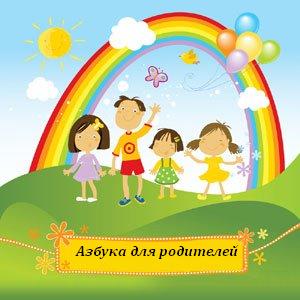 РАБОЧАЯ ПРОГРАММА Художественно-эстетического направленияОбласть «Музыка» ДЛЯ ДЕТЕЙ С 2-7 ЛЕТНА 2020- 2021 УЧЕБНЫЙ ГОД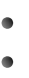 Составитель:Музыкальный руководительЧерепанова В.В.2020гСОДЕРЖАНИЕI Целевой разделПояснительная записка Рабочая программа музыкального руководителя разработана в соответствии с нормативно-правовыми документами, регламентирующими деятельность ДОУ: - Федеральным законом «Об образовании в Российской Федерации» 273-ФЗ от 29.12.2012г.- Федеральным государственным образовательным стандартом дошкольного образования (утвержденный приказом от 17.10.2013г. N 1155 Министерства образования и науки Российской Федерации)- СанПиН 2.4.1.3049-13  от 15.052013г. «Санитарно-эпидемиологические требования к устройству, содержанию и организации режима работы дошкольных образовательных организаций»- Основной образовательной программой дошкольного образования МБДОУ «Радуга» , разработанной на основании  -ООП ДО «От рождения до школы» под ред. Н. Е. Вераксы, Т. С. Комаровой, М. А. Васильевой.     - ООП ДОУ  -Программа по музыкальному воспитанию «Музыкальное воспитание в детском саду» М.Б.Зацепина. для занятий с детьми 2-7 лет; парциальной программы «Элементарное музицирование» Т.Э. Тютюнниковой И     Парциальная  программа «Элементарное музицирование» представляет собой оригинальную разработку  музыкальных занятий с дошкольниками. Она учитывает психологические особенности детей, строится на принципах внимания к потребностям и реакциям детей, создания атмосферы доверия и партнерства в музицировании, танцах, играх. Парциальная программа «Элементарное музицирование» отличается творческим, профессиональным подходом к развитию музыкальных способностей детей, их образного мышления, и развитию личности строится на принципе: «Играя учимся творить». Рабочая программа определяет содержание образовательного процесса по приобщению к музыкальному искусству детей дошкольного возраста с учетом их возрастных и индивидуальных особенностей.Рабочая программа включает в себя три основных раздела: целевой, содержательный и организационный, в каждом из которых отражается обязательная часть, формируемая участниками образовательных отношений, составлена в соответствии с ФГОС ДО.1.1.1. Цели и задачи реализации Программы:Цели и задачи ООП ДОУ на 2020 – 2021годЦель и задачи деятельности ДОУ по реализации ООП  определяются ФГОС дошкольного образования, Уставом ДОУ, реализуемой примерной общеобразовательной программой «От рождения до школы», приоритетных направлений – речевого развития , эколого-краеведческого развития дошкольников с учетом регионального компонента,  на основе анализа результатов предшествующей педагогической деятельности, потребностей детей и родителей, социума, в котором находится дошкольное образовательное учреждение.Цель: Формирование общей культуры детей и создание условий для развития музыкально — творческих способностей детей дошкольного возраста средствами музыки, ритмопластики, театрализованной деятельности.Задачи: Подготовить воспитанников к восприятию музыкальных образов и представлений.Заложить основы гармонического развития:развитие слуха – научиться слышать и слушать самого себя, окружающий мир, отделять негативную аудиальную информацию от позитивной, дать представление об энергетическом происхождении звуков, шумов, музыки в природе;развитие внимания;развитие чувства ритма;развитие индивидуальных музыкальных способностейПриобщить воспитанников к русской народно-традиционной и мировой  музыкальной культуре.Подготовить воспитанников к освоению приемов и навыков в различных видах музыкальной деятельности (игра на музыкальных инструментах).Развивать коммуникативные способности.Познакомить воспитанников с многообразием музыкальных форм и жанров.Научить воспитанников творчески использовать музыкальные впечатления в повседневной жизни.Развивать детское творчество во всех видах музыкальной деятельности.1.1.2.  Принципы и подходы к формированию программы:Программа:Соответствует принципу развивающего образования, целью которого является развитие ребенка;сочетает принципы научной обоснованности и практической применимости (содержание Программы соответствует основным положениям возрастной психологии и дошкольной педагогики и, как показывает опыт, может быть успешно реализована в массовой практике дошкольного образования);соответствует критериям полноты, необходимости и достаточности (позволяя решать поставленные цели и задачи при использованииразумного «минимума» материала);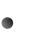 обеспечивает единство воспитательных, развивающих и обучающих целей и задач процесса образования детей дошкольного возраста,в ходе реализации которых формируются такие качества, которые являются ключевыми в развитии дошкольников;-строится с учетом принципа интеграции образовательных областей в соответствии с возрастными возможностями и особенностямидетей, спецификой и возможностями образовательных областей;основывается на комплексно-тематическом принципе построения образовательного процесса;предусматривает решение программных образовательных задач в совместной деятельности взрослого и детей и самостоятельнойдеятельности дошкольников не только в рамках непосредственно образовательной деятельности, но и при проведении режимныхмоментов в соответствии со спецификой дошкольного образования;предполагает построение образовательного процесса на адекватных возрасту формах работы с детьми. Основной формой работы сдошкольниками и ведущим видом их деятельности является игра;строится с учетом соблюдения преемственности между подготовительной возрастной дошкольной группой и начальной школой.                           Отличительные особенности программыНаправленность на развитие личности ребенкаВоспитание свободного, уверенного в себе человека, с активной жизненной позицией, стремящегося творчески подходить к решению различных жизненных ситуаций, имеющего свое мнение и умеющего отстаивать его.Патриотическая направленность. В Программе большое внимание уделяется воспитанию в детях патриотических чувств, любви к Родине, гордости за ее достижения, уверенности в том, что Россия — великая многонациональная страна с героическим прошлым и счастливым будущим. Национально-региональный компонент образовательной области направлен на ознакомление дошкольников с музыкальным и литературным искусством Дальнего Востока: Хабаровского края..Направленность на нравственное  воспитание поддержку традиционных ценностейВоспитание уважения к традиционным ценностям, таким как любовь к родителям, уважение к старшим, заботливое отношение к малышам, пожилым людям; формирование традиционных гендерных представлений; воспитание у детей стремления в своих поступках следовать положительному примеру.Нацеленность на дальнейшее образованиеПрограмма нацелена на развитие в детях познавательного интереса, стремления к получению знаний, положительной мотивации к дальнейшему обучению в школе; понимание того, что всем людям необходимо получать образование. Формирование отношения к образованию как к одной из ведущих жизненных ценностей.Направленность на сохранение и укрепление здоровья детейОдной из главных задач, является забота о сохранении и укреплении здоровья детей, формирование у них элементарных представлений о здоровом образе жизни, потребности в двигательной активности.Направленность на учет индивидуальных особенностей ребенкаПрограмма направлена на обеспечение эмоционального благополучия каждого ребенка, что достигается за счет учета индивидуальных особенностей детей.1.1.3.Значимые характеристики, в том числе характеристики особенностей развития детей раннего и дошкольного возраста.Обязательная часть.Группа общеразвивающей  направленности раннего возраста.На третьем году жизни дети становятся самостоятельнее. Основные задачи музыкального воспитания детей 2 – 3 лет состоят в том, чтобы создать благоприятную, радостную атмосферу и побуждать детей к активности – уметь проявлять себя в подпевании, связывать с музыкой движения, игры и пляски, а также прививать интерес и любовь к музыке, различать контрастные особенности ее звучания (громкое – тихое, высокие – низкие регистры), развивать эмоциональную отзывчивость на музыку, музыкальную память, слух. Формирование активности в музыкальной деятельности – основная задача воспитания детей этого возраста. Малыши проявляют большой интерес ко всему окружающему, они очень активны и подвижны, у них совершенствуются основные виды движения: ходьба, бег. Совершенствуется восприятие, в результате развивается произвольное внимание. Программа музыкального воспитания детей 2 – 3 лет отличается своей специфичностью. Дети этого возраста не способны долго сосредоточиваться на каком– либо одном виде деятельности. Поэтому на занятиях необходимо своевременно обеспечивать смену различных видов музыкальной деятельности. В этот возрастной период детей приучают слушать, запоминать и узнавать короткие мелодии, сопровождать их с музыкой ритмичными движениями, изменять движения с изменением характера мелодии эмоционально откликаться на музыку.Группа общеразвивающей направленности детей младшего возраста .На 4-м году жизни ребёнок имеет достаточный  объём  музыкально-слуховых представлений. Имеющийся музыкальный опыт позволяет ему различать музыку первичных жанров (песня, танец, марш), в этом возрасте у детей проявляется большой интерес к пению и элементарному музицированию. Их привлекает звучание музыкальных инструментов и игрушек. Ребёнок может различать не только тембровую окраску звучания знакомых инструментов, но и динамику их звучания (тихо, громко) и особенности темпа (быстрый, медленный). В следствии повышения двигательной активности появляются новые двигательные возможности. Малыш может менять движения в связи со сменой характера музыки, но не следует точности их выполнять. Ведь возможности малыша как в движении под музыку, так и других видах музыкальной деятельности остаются небольшими.Группа общеразвивающей направленности детей   среднего возраста.В среднем дошкольном возрасте благодаря возросшей самостоятельности и накопленному музыкальному опыту ребенок становится активным участником танцевальной, певческой, инструментальной деятельности.Чувственное познание свойств музыкального звука и двигательное, перцептивное  восприятие метро - ритмической основы музыкальных произведений позволяют дошкольнику интерпретировать характер музыкальных образов, настроение музыки, ориентируясь в средствах их выражения.Умение понять характер и настроение музыки вызывает у ребенка потребность и желание пробовать себя в попытках самостоятельного исполнительства.Группа  общеразвивающей  направленности детей  старшего возраста.В старшем дошкольном возрасте источником получения музыкальных впечатлений становится не только педагог, но и сам большой мир музыки. Возрастные возможности детей, уровень их художественной культуры позволяют устанавливать связи музыки с литературой, живописью, театром, с помощью педагога искусство становится для ребенка целостным способом познания мира и самореализации. Интегративный подход к организации взаимодействия детей с искусством позволяет каждому ребенку выражать свои эмоции и чувства более близкими для него средствами: звуками, красками, движениями, словом.Ребенок начинает понимать, что музыка позволяет общаться и быть понятым любому человеку. Эмоции, переживаемые при восприятии музыкального произведения, вызывают эмоциональный подъем, активизируют творческий потенциал старшего дошкольника. Глубина эмоционального переживания выражается в способности старшего дошкольника интерпретировать настолько изобразительный музыкальный ряд, сколько нюансы настроений и характеров, выраженных в музыке.Закономерности и особенности развития психических процессов ребенка этого возраста позволяют формировать его музыковедческий опыт, музыкальную эрудицию. Старший дошкольник не только чувствует, но и познает музыку, многообразие музыкальных жанров. Формы композиторских интонаций. Естественной базой и предпосылкой для получения знаний становится накопленный в младшем и среднем возрасте эмоционально-практический опыт общения с музыкой.Группа общеразвивающей направленности детей подготовительной к школе группы.Эмоциональная отзывчивость на музыку детей в старшем дошкольном возрасте - ведущая составляющая музыкальности ребенка , которая проявляется в том, что слушание музыки вызывает у него сопереживание, сочувствие, адекватное содержанию музыкального образа, побуждает к размышлениям о нем. Его настроении. Эмоциональная отзывчивость выражается и в умении ребенка осуществлять элементарный музыкальный анализ произведения, определять средства музыкальной выразительности, которые вызывают яркие эмоциональные реакции и чувства в ходе ее слушания. Отзывчивость на музыку проявляется в таких специальных музыкальных способностях, как ладовое чувство (эмоциональный компонент слуха) и чувство ритма (эмоциональная способность).Ребенку 7-го года жизни свойственны эмоциональный подъем и переживание чувства волнения от участия в спектакле, празднике, выступлении детского оркестра и хора. Они характеризуют изменившееся отношение ребенка к исполнению музыки. Желание качественно исполнить роль или музыкальное произведение показывает, что главным для дошкольника становится не процесс участия в деятельности, а ее результат. Направленность на результат, на создание понятного и выразительного образа, стремление получить одобрение зрителей свидетельствуют о том, что участие в музыкальной деятельности становится для ребенка не игрой, а художественным творчеством.Часть, формируемая участниками образовательного процессаСведения о воспитанниках (на 01.09.2020)В 2020-2021 учебном году образовательный процесс по образовательной области «Художественно-эстетическое развитие» (музыкальная деятельность) осуществляется музыкальным руководителем в 4 группах: Планируемые результаты освоения ПрограммыТребования Стандарта к целевым ориентирам основной ПрограммыТребования Стандарта к результатам освоения Программы представлены в виде целевых ориентиров дошкольного образования, которые представляют собой социально-нормативные возрастные характеристики возможных достижений ребенка на этапе завершения уровня дошкольного образования.Специфика дошкольного детства (гибкость, пластичность развития ребенка, высокий разброс вариантов его развития, его непосредственность и непроизвольность), а также системные особенности дошкольного образования (необязательность уровня дошкольного образования в Российской Федерации, отсутствие возможности вменения ребенку какой-либо ответственности за результат) делают неправомерными требования от ребенка дошкольного возраста конкретных образовательных достижений и обусловливают необходимость определения результатов освоения образовательной программы в виде целевых ориентиров.Целевые ориентиры дошкольного образования определяются независимо от форм реализации Программы, а также от ее характера, особенностей развития детей и ДОУ, реализующего Программу.Целевые ориентиры не подлежат непосредственной оценке, в том числе в виде педагогической диагностики (мониторинга), и не являются основанием.1.2.1 Целевые ориентиры в дошкольном возрасте.Раннее детство.Ребенок интересуется окружающими предметами и активно действует с ними.Эмоционально вовлечен в действия с игрушками и другими предметами, стремитсяпроявлять настойчивость в достижении результата своих действий.
Использует специфические, культурно фиксированные предметные действия, знает назначение бытовых предметов (ложки, расчески, карандаша и пр.) и умеет пользоваться ими. Владеет простейшими навыками самообслуживания, стремится проявлять самостоятельность в бытовом и игровом поведении.
Владеет активной и пассивной речью, понимает речь взрослых, знает названия окружающих предметов и игрушек стремится к общению со взрослыми и активно подражает им в движениях и действиях, появляются игры, в которых ребенок воспроизводит действия взрослого проявляет интерес к сверстникам, наблюдает за их действиями и подражает им обладает интересом к стихам, песням и сказкам, рассматриванию картинки.Стремится двигаться под музыку, проявляет эмоциональный отклик на различные произведения культуры и искусства.У ребенка развита крупная моторика, он стремится осваивать различные виды движения (бег, лазание, перешагивание и пр.)К четырём годам:К пяти годам: К шести годам: К семи годам:Степень реального развития этих характеристик и способности ребенка их проявлять к моменту перехода на следующий уровень образования может существенно варьироваться у разных детей в силу различий, в условиях жизни и индивидуальных особенностей развития конкретного ребенка. 1.2.2. Целевые ориентиры обязательной части программы формируемые участниками образовательных отношений Ожидаемые результаты освоения программыОжидаемые результаты основываются на комплексно-тематическом принципе, в соответствии с которым реализация содержания образовательной области осуществляется в соответствии с определенной темой.У дошкольника, при успешном освоении образовательной области «Художественно – эстетическое развитие» музыкальная деятельность - развиваются музыкальные способности, необходимые для успешного осуществления музыкального развития детей.двухлетнему возрасту, начинать развивать у детей музыкальную память. Вызывать радость от восприятия знакомого музыкального произведения, желание дослушать его до конца. Различать тембровое звучание музыкальных инструментов (дудочка, барабан, гармошка). При пении стимулировать постоянную активность (звукоподражание, подпевание слов и фраз). Совершенствовать движения под музыку. Развивать умение детей вслушиваться в музыку, и чувствовать характер в музыке, передавая его игровыми действиями.трехлетнему возрасту, ребенок узнает знакомые мелодии и различает высоту звуков (высокий – низкий). Вместе с воспитателем подпевает в песне музыкальные фразы.Двигается в соответствии с характером музыки, начинает движение с первыми звуками музыки. Умеет выполнять движения: притопывать ногой, хлопать в ладоши, поворачивать кисти рук. Называет музыкальные инструменты: погремушки, бубен.четырехлетнему возрасту, ребенок слушает музыкальное произведение до конца. Узнает знакомые песни. Различает звуки по высоте (в пределах октавы).Замечает изменения в звучании (тихо – громко). Поет, не отставая и не опережая других.Умеет выполнять танцевальные движения: кружиться в парах, притопывать попеременно ногами, двигаться под музыку с предметами (флажки, листочки, платочки и т.п.).Различает и называет детские музыкальные инструменты (металлофон, барабан и др.).пятилетнему возрасту, ребенок узнает песни по мелодии.Различает звуки по высоте (в пределах сексты – септимы).Может петь протяжно, четко произносить слова; вместе с другими детьми – начинать и заканчивать пение.Выполняет движения, отвечающие характеру музыки, самостоятельно меняя их в соответствии с двухчастной формой музыкального произведения.Умеет выполнять танцевальные движения: пружинка, подскоки, движения парами по кругу, кружение по одному и в парах. Может выполнятьдвижения с предметами (с куклами, игрушками, ленточками).Умеет играть на металлофоне простейшие мелодии на одном звуке.шести годам ребенок различает жанры музыкальных произведений (марш, танец, песня); звучание музыкальных инструментов (фортепиано, скрипка).Различает высокие и низкие звуки (в пределах квинты).Может петь без напряжения, плавно, легким звуком; отчетливо произносить слова, своевременно начинать и заканчивать песню; петь в сопровождении музыкального инструмента.Может ритмично двигаться в соответствии с характером и динамикой музыки.Умеет выполнять танцевальные движения (поочередное выбрасывание ног вперед в прыжке, полуприседание с выставление ноги га пятку, шаг на всей ступне на месте, с продвижением вперед и в кружении).Самостоятельно инсценирует содержание песен, хороводов; действует, не подражая другим детям. Умеет играть мелодии на металлофоне по одному и в небольшой группе детей.1.2.3.   Система  оценки результатов освоения Программы. Педагогическая диагностикаЧасть, формируемая участниками образовательного процессаПедагогическую диагностику воспитанников всех возрастных групп, связанную с оценкой эффективности педагогических действий мы заложили исходя из содержательных задач ООП ДО. Содержание диагностики тесно связано с программой « От рождения до школы» область «Музыка».Диагностика проводится по четырём основным параметрам: 1. Движения2. Восприятие (слушание музыки)3. Пение.4. Музыкальное творчествоДля проведения диагностического исследования используются методы исследования согласно классификации  О.П. Радыновой.  -методы исследования: - метод наблюдение (в процессе проведения контрольной ОД,  в процессе повседневной жизни),-метод беседа, -контент-анализ (анализ продуктов детской деятельности) - метод  исследования (тестирование).-проектная деятельность.Уровни оценки критериев     Оценочные характеристики едины для оценки критериев всех четырех блоков, представляют собой описание: высокого (3 балла), среднего (2 балла) и низкого (1 балл) уровней освоения детьми образовательных областей.Низкий уровень (1 балл) – ребенок не может выполнить все параметры оценки, помощь взрослого не принимает.Средний уровень (2 балла) – ребенок выполняет все параметры оценки с частичной помощью взрослогоВысокий уровень (3 балла) – ребенок выполняет все параметры оценки самостоятельно.     Результаты обследования заносятся в диагностическую карту, ставятся баллы каждому ребенку по каждому критерию, соотнося умения ребенка с оценочными характеристиками. Получившиеся баллы суммируются, выводится средний результат. II Содержательный раздел2.1. Содержание психолого-педагогической работы по освоению образовательной области «Художественно-эстетическое развитие. Музыка»Первая группа раннего возраста (с 1,6 до 2 лет)Задачи образовательной деятельностиВызывать отклик на музыку с помощью самых разнообразных приемов.Слушение. Развивать умение детей вслушиваться в музыку, и чувствовать характер в музыке, передавая его игровыми действиями.Вызывать радость от восприятия знакомого музыкального произведения, желание дослушать его до конца.Пение. Стимулировать постоянную активность (звукоподражание, подпевание слов и фраз).Музыкально-ритмические движения. Совершенствовать движения под музыку. Учить выполнять их самостоятельно. Развивать умение детей вслушиваться в музыку и с изменением характера её звучания изменять движение (переходить с ходьбы на притопывание, кружение, прихлопывание в ладоши, помахивание погремушкой и платочком).Вторая группа раннего возраста(от 2 до 3 лет)Задачи образовательной деятельностиВоспитывать интерес к музыке, желание слушать музыку, подпевать, выполнять простейшие танцевальные движения.Слушание. Учить детей внимательно слушать спокойные и бодрые песни, музыкальные пьесы разного характера, понимать, о чем (о ком) поется, и эмоционально реагировать на содержание. Учить различать звуки по высоте (высокое и низкое звучание колокольчика, фортепьяно, металлофона).Пение. Вызывать активность детей при подпевании и пении. Развивать умение подпевать фразы в песне (совместно с воспитателем).Постепенно приучать к сольному пению.Музыкально-ритмические движения. Развивать эмоциональность и образность восприятия музыки через движения. Продолжатьформировать способность воспринимать и воспроизводить движения, показываемые взрослым (хлопать, притопывать ногой, полуприседать,совершать повороты кистей рук и т. д.). Учить детей начинать движение с началом музыки и заканчивать с ее окончанием; передавать образы(птичка летает, зайка прыгает, мишка косолапый идет). Совершенствовать умение ходить и бегать (на носках, тихо; высоко и низко поднимаяноги; прямым галопом), выполнять плясовые движения в кругу, врассыпную, менять движения с изменением характера музыки илисодержания песни.Младшая группа(от 3 до 4 лет)Задачи образовательной деятельностиВоспитывать у детей эмоциональную отзывчивость на музыку. Познакомить с тремя музыкальными жанрами: песней, танцем, маршем. Способствовать развитию музыкальной памяти. Формировать умение узнавать знакомые песни, пьесы; чувствовать характер музыки (веселый, бодрый, спокойный), эмоционально на нее реагировать.Слушание. Учить слушать музыкальное произведение до конца, понимать характер музыки, узнавать и определять, сколько частей в произведении. Развивать способность различать звуки по высоте в пределах октавы — септимы, замечать изменение в силе звучания мелодии (громко, тихо). Совершенствовать умение различать звучание музыкальных игрушек, детских музыкальных инструментов (музыкальный молоточек, шарманка, погремушка, барабан, бубен, металлофон и др.).Пение. Способствовать развитию певческих навыков: петь без напряжения в диапазоне ре (ми) — ля (си). В одном темпе со всеми, чисто и ясно произносить слова, передавать характер песни (весело, протяжно, ласково, напевно).Песенное творчество. Учить допевать мелодии колыбельных песен на слог «баю-баю» и веселых мелодий на слог «ля-ля». Формировать навыки сочинительства веселых и грустных мелодий по образцу.Музыкально-ритмические движения. Учить двигаться в соответствии с двухчастной формой музыки и силой ее звучания (громко, тихо); реагировать на начало звучания музыки и ее окончание. Совершенствовать навыки основных движений (ходьба и бег). Учить маршировать вместе со всеми и индивидуально, бегать легко, в умеренном и быстром темпе под музыку. Улучшать качество исполнения танцевальных движений: притопывать попеременно двумя ногами и одной ногой. Развивать умение кружиться в парах, выполнять прямой галоп, двигаться под музыку ритмично и согласно темпу и характеру музыкального произведения, с предметами, игрушками и без них. Способствовать развитию навыков выразительной и эмоциональной передачи игровых и сказочных образов: идет медведь, крадется кошка, бегают мышата, скачет зайка, ходит петушок, клюют зернышки цыплята, летают птички и т. д.Развитие танцевально-игрового творчества. Стимулировать самостоятельное выполнение танцевальных движений под плясовые мелодии.Учить, более точно выполнять движения, передающие характер изображаемых животных.Игра на детских музыкальных инструментах. Знакомить детей с некоторыми детскими музыкальными инструментами: дудочкой, металлофоном, колокольчиком, бубном, погремушкой, барабаном, а также их звучанием. Учить дошкольников подыгрывать на детских ударных музыкальных инструментахСредняя группа(от 4 до 5 лет)Задачи образовательной деятельностиПродолжать развивать у детей интерес к музыке, желание ее слушать, вызывать эмоциональную отзывчивость при восприятии музыкальных произведений. Обогащать музыкальные впечатления, способствовать дальнейшему развитию основ музыкальной культуры.Слушание. Формировать навыки культуры слушания музыки (не отвлекаться, дослушивать произведение до конца). Учить чувствовать характер музыки, узнавать знакомые произведения, высказывать свои впечатления о прослушанном. Учить замечать выразительные средства музыкального произведения: тихо, громко, медленно, быстро. Развивать способность различать звуки по высоте (высокий, низкий в пределах сексты, септимы).Пение. Обучать детей выразительному пению, формировать умение петь протяжно, подвижно, согласованно (в пределах ре — си первой октавы). Развивать умение брать дыхание между короткими музыкальными фразами. Учить петь мелодию чисто, смягчать концы фраз, четко произносить слова, петь выразительно, передавая характер музыки. Учить петь с инструментальным сопровождением и без него (с помощью воспитателя).Песенное творчество. Учить самостоятельно сочинять мелодию колыбельной песни и отвечать на музыкальные вопросы («Как тебя зовут?», «Что ты хочешь, кошечка?», «Где ты?»). Формировать умение импровизировать мелодии на заданный текст.Музыкально-ритмические движения. Продолжать формировать у детей навык ритмичного движения в соответствии с характером музыки. Учить самостоятельно, менять движения в соответствии с двух- и трехчастной формой музыки. Совершенствовать танцевальные движения: прямой галоп, пружинка, кружение по одному и в парах. Учить детей двигаться в парах по кругу в танцах и хороводах, ставить ногу на носокна пятку, ритмично хлопать в ладоши, выполнять простейшие перестроения (из круга врассыпную и обратно), подскоки. Продолжать совершенствовать навыки основных движений (ходьба: «торжественная», спокойная, «таинственная»; бег: легкий и стремительный). Развитие танцевально-игрового творчества. Способствовать развитию эмоционально-образного исполнения музыкально-игровых упражнений (кружатся листочки, падают снежинки) и сценок, используя мимику и пантомиму (зайка веселый и грустный, хитрая лисичка, сердитый волк и т. д.). Обучать инсценированию песен и постановке небольших музыкальных спектаклей.Игра на детских музыкальных инструментах. Формировать умение подыгрывать простейшие мелодии на деревянных ложках, погремушках, барабане, металлофонеСтаршая группа(от 5 до 6 лет)Задачи образовательной деятельностиПродолжать развивать интерес и любовь к музыке, музыкальную отзывчивость на нее. Формировать музыкальную культуру на основе знакомства с классической, народной и современной музыкой. Продолжать развивать музыкальные способности детей: звуковысотный, ритмический, тембровый, динамический слух. Способствовать дальнейшему развитию навыков пения, движений под музыку, игры и импровизации мелодий на детских музыкальных инструментах; творческой активности детей.Слушание. Учить различать жанры музыкальных произведений (марш, танец, песня). Совершенствовать музыкальную память через узнавание мелодий по отдельным фрагментам произведения (вступление, заключение, музыкальная фраза). Совершенствовать навык различения звуков по высоте в пределах квинты, звучания музыкальных инструментов (клавишно-ударные и струнные: фортепиано, скрипка, виолончель, балалайка).Пение. Формировать певческие навыки, умение петь легким звуком в диапазоне от «ре» первой октавы до «до» второй октавы, брать дыхание перед началом песни, между музыкальными фразами, произносить отчетливо слова, своевременно начинать и заканчивать песню, эмоционально передавать характер мелодии, петь умеренно, громко и тихо. Способствовать развитию навыков сольного пения, с музыкальным сопровождением и без него. Содействовать проявлению самостоятельности и творческому исполнению песен разного характера. Развивать песенный музыкальный вкус.Песенное творчество. Учить импровизировать мелодию на заданный текст. Учить сочинять мелодии различного характера: ласковую колыбельную, задорный или бодрый марш, плавный вальс, веселую плясовую.Музыкально-ритмические движения. Развивать чувство ритма, умение передавать через движения характер музыки, ее эмоционально-образное содержание. Учить свободно, ориентироваться в пространстве, выполнять простейшие перестроения, самостоятельно переходить от умеренного к быстрому или медленному темпу, менять движения в соответствии с музыкальными фразами. Способствовать формированию навыков исполнения танцевальных движений (поочередное выбрасывание ног вперед в прыжке; приставной шаг с приседанием, с продвижением вперед, кружение; приседание с выставлением ноги вперед). Познакомить с русским хороводом, пляской, а также с танцами других народов. Продолжать развивать навыки инсценирования песен. Учить изображать сказочных животных и птиц в разных игровых ситуациях (лошадка, коза, лиса, медведь, заяц, журавль, ворон и т. д.).Музыкально-игровое и танцевальное творчество. Развивать танцевальное творчество; учить придумывать движения к пляскам, танцам, составлять композицию танца, проявляя самостоятельность в творчестве. Учить самостоятельно, придумывать движения, отражающие содержание песни. Побуждать к инсценированию содержания песен, хороводов.Игра на детских музыкальных инструментах. Учить детей исполнять простейшие мелодии на детских музыкальных инструментах; знакомые песенки индивидуально и небольшими группами, соблюдая при этом общую динамику и темп. Развивать творчество детей, побуждать их к активным самостоятельным действиямСедьмой год жизни. Подготовительная группа. Задачи образовательной деятельности Слушание. Продолжать развивать навыки восприятия звуков по высоте в пределах квинты — терции; обогащать впечатления детей и формировать музыкальный вкус, развивать музыкальную память. При анализе музыкальных произведений учить ясно излагать свои чувства, мысли, эмоциональное восприятие и ощущения. Способствовать развитию мышления, фантазии, памяти, слуха. Развивать словарный запас для определения характера музыкального произведения. Знакомить с элементарными музыкальными понятиями (регистр, динамика, длительность, темп, ритм; вокальная, инструментальная и оркестровая музыка; исполнитель; жанры: балет, опера, симфония, концерт), творчеством композиторов: И. С. Баха, В. А. Моцарта, М. Глинки, Н. Римского-Корсакова, П. Чайковского, С. Прокофьева, Д. Кабалевского и др. Познакомить детей с Государственным гимном Российской Федерации.Пение. Совершенствовать певческий голос и вокально-слуховую координацию. Закреплять практические навыки выразительного исполнения песен в пределах от до первой октавы до ре второй октавы; учить брать дыхание и удерживать его до конца фразы; обращать внимание на артикуляцию (дикцию). Закреплять умение петь самостоятельно, индивидуально и коллективно, с музыкальным сопровождением и без него.Учить самостоятельно придумывать мелодии, используя в качестве образца русские народные песни и танцы; самостоятельно импровизировать мелодии на заданную тему по образцу и без него, используя для этого знакомые песни, пьесы и танцы.Музыкально-ритмические движения.  Способствовать дальнейшему развитию навыков танцевальных движений, умения выразительно и ритмично двигаться в соответствии с разнообразным характером музыки, передавая в танце эмоционально-образное содержание. Знакомить с особенностями национальных плясок (русские, белорусские, украинские и т.д.) и бальных танцев. Развивать танцевально-игровое творчество; формировать навыки художественного исполнения различных образов при инсценировании песен, танцев, театральных постановок.Музыкально танцевальное и игровое творчество. Способствовать развитию творческой активности детей в доступных видах музыкальной исполнительской деятельности (игра в оркестре, пение, танцевальные движения и т. п.). Учить детей импровизировать под музыку соответствующего характера движения людей (лыжник, конькобежец, наездник, рыбак и т.п.), образы животных (лукавый котик и сердитый козлик); характерные движения русских танцев. Учить самостоятельно придумывать движения, отражающие содержание песни, вариации элементов плясовых движений; выразительно действовать с воображаемыми предметами, самостоятельно искать способ передачи в движениях музыкальных образов. Стимулировать формирование музыкальных способностей, мышления, фантазии, воображения; содействовать проявлению активности и самостоятельности. Игры на детских музыкальных  инструментах. Знакомить с музыкальными произведениями в исполнении различных инструментов и в оркестровой обработке. Учить играть на металлофоне, свирели, ударных и электронных музыкальных инструментах, русских народных музыкальных инструментах: трещотках, погремушках, треугольниках; исполнять музыкальные произведения в оркестре и ансамбле.2.2. Описание вариативных форм, способов, методов и средств реализации программы.    2.1  Формы, методы и средства  реализации Программы по видам детской активности.2.2.Формы, методы, приёмы и средства реализации Программы по музыкальному развитию.Организация по музыкальному развитию детей по реализации и освоению содержания программы осуществляется в двух основных моделях организации образовательного процесса: 1.совместная деятельность детей и взрослых2. Самостоятельная деятельность детей.Методы и приемыНаглядныйпоказ движенийрассматривание иллюстраций, репродукций, малых скульптурных форм, музыкальных инструментовиспользование дидактических пособийпросмотр видеоматериалов, презентацийсопровождение музыкального материала изобразительным;СловесныйбеседавопросыобъяснениеСлуховойслушание музыкиПрактическийразучивание песен, танцевимпровизация музыкальные игрырисованиеисполнение (игра на музыкальных инструментах, пение)Игровой методФормы музыкального воспитанияфронтальные музыкальные занятияпраздники, развлечения, утренники индивидуальная музыкальная образовательная деятельность (развитие слуха и голоса, упражнения в освоении танцевальных движений, обучение игре на детских музыкальных инструментах)игровая музыкальная деятельность (театрализованные музыкальные игры, музыкально-дидактические игры, игры с пением, ритмические игры)совместная деятельность взрослых и детей (театрализованная деятельность, оркестр, ансамбль)конкурсыСредства по художественно-эстетическому развитию детейТСО (аудио, видео, ИКТ)музыка на других занятиях, в повседневной жизнисамостоятельное художественное творчествомузыкальные инструментыиллюстративный материалспектакли, концертымузыкально-дидактические игры 2.3.Часть Программы,  формируемая участниками образовательных отношений. Область Музыка. Организация кружковой деятельности в МБДОУ «Радуга»    В связи  введением ФГОС дошкольного образования большую роль играет не только основное образование, но и дополнительное. Кружковая  работа в детском саду создает условия для развития способностей каждого ребенка и направлена на выявление и стимулирование  детской одаренности в области творческого, физического, социально-личностного и интеллектуального развития воспитанников. Кружки в детском саду выполняют несколько функций:  образовательую, социально-адаптивную, развивающую, воспитательную. Деятельность любого кружка  и регулируется нормативно-правовыми документами. Кружок музыкально – театрализованной деятельности  «Семицветик» (для детей 5-7лет) Театрализованная деятельность позволяет формировать у детей опыт социальных навыков потому что каждое литературное произведение или сказка для детей всегда имеют нравственную направленность (дружба, доброта, честность, смелость и т.д.). Благодаря сказке ребенок познает мир не только умом, но и сердцем. И не только познает, но и выражает свое собственное отношение к добру и злу. Для развития выразительной стороны речи, необходимо создание таких условий, в которых каждый ребенок мог проявить свои эмоции, чувства, желания и взгляды, причем не только в обычном разговоре, но и публично.    Привычку к  выразительной публичной речи можно воспитать в человеке только путем привлечения его с малолетства к выступлениями перед аудиторией. В этом огромную помощь могут оказать театрализованные занятия. Они всегда радуют детей, пользуются у них неизменной любовью.
        Театрализованная деятельность позволяет ребенку решать многие проблемные ситуации опосредованно от лица какого-либо персонажа. Это помогает преодолевать робость, неуверенность в себе, застенчивость. Таким образом театрализованные занятия помогают всесторонне развивать ребенка.При разработке  плана работы театрализованного кружка были использованы парциальные программы Т.Сорокиной, Л.Мерзляковой по театрализованной деятельности для ДОУ с учетом обновления содержания конкретно для детей 5-7 лет.          Цель:Развитие творческих способностей детей средствами музыкально- театрального искусства.          Задачи:1. Создать условия для развития творческой активности детей, участвующих  в театральной деятельности.2. Совершенствовать артистические навыки детей в плане переживания и  воплощения образа, а также их исполнительские умения.
3. Формировать у детей простейшие образно-выразительные умения, учить имитировать характерные движения сказочных животных.
4. Обучать детей элементам художественно-образных выразительных средств (интонация, мимика, движение,пантомимика).
5. Активизировать словарь детей, совершенствовать звуковую культуру речи, интонационный строй, диалогическую речь.
6. Формировать опыт социальных навыков поведения, создавать условия для развития творческой активности детей.
7. Познакомить детей с различными видами театра (кукольный,    музыкальный, детский, театр зверей и др.). 8. Развить у детей интерес к театральной игровой деятельности.Ожидаемый результат:Развитие личности каждого ребенка, его творческого потенциала, способностей, интересов.Танцевальный кружок «Горошинки»Формирование у дошкольников музыкально-двигательного, в том числе танцевального творчества является одной из программных задач музыкального воспитания в детском саду. Практика музыкального восприятия дошкольников давно уже ориентирует детей на то, чтобы отражать в движениях не только ритм музыки, но и ее интонацию, характер, образное содержание.Танцевальное движение — это один из наиболее продуктивных видов музыкальной деятельности с точки зрения формирования у дошкольников музыкального творчества и творческих качеств личности.
Основной задачей танца для дошкольников является приобщение детей к танцевальному искусству, воспитание у детей способности к более глубокому восприятию музыки, развитие музыкальных способностей, формирование эстетического вкуса и интересов. Цель: Воспитание пластической культуры у детей дошкольного, активизация творчества через двигательный мир ребенка; развитие гармоничной и всесторонне развитой личности.Задачи: 1.Развивать чувство ритма. умение ориентироваться в пространстве, координировать музыку и движение, развивать творческие способности.Формировать лёгкость, пластичность, выразительность, артистизм детей в музыкально-ритмической деятельности  Воспитывать  интерес к  танцу, ритмопластике.  Приобщать  к  совместному   движению с партнером. Формировать     готовность     подчинять      свои интересы  интересам  коллектива.1.Обогащать дошкольников новыми впечатлениями и представлениями о танцевальной музыке различных жанров.Стимулировать проявление индивидуальности, нравственно-коммуникативных качеств.Проектная деятельностьСлушание музыки и лего   - конструирование         Во многих детских садах внедряется практика по применению робототехники, образовательных конструкторов в деятельности дошкольников,  что  на наш взгляд позволит наиболее эффективно развивать  творческий потенциал дошкольников. В силу своей универсальности лего-конструктор является наиболее предпочтительным развивающим материалом, который позволяет разнообразить процесс обучения дошкольников.     Разнообразие образовательных конструкторов их цветовой гаммы способствует проявлению детского творчества и раскрывает творческий потенциал личности каждого дошкольника.  Лего  уникальный инструмент для импровизации в любых проявлениях, а где, как не в музыкальном творчестве, самое место импровизацииЦель: Знакомство дошкольников  через лего конструирование с теоретическими основами музыки  Задачи:Научить ребенка говорить о музыке.В игровой форме познакомить и изучить основы теоретических знаний  музыки с детьми среднего и старшего возрастаРазвивать ритмический, метроритмический, звуковысотный  слух детей.Развивать мелкую моторику рук детей дошкольного возраста.Развивать фонематический  слух и речь,  расширять словарный запас детей, фантазию и стремление к сочинительству.Использование здоровьесберегающих технологий с детьми с ОНРУчитывая, что нарушение состояния здоровья дошкольника часто является причиной трудностей в освоении учебного материала,  здоровье сберегающие технологии  направлены на комплексное воздействие для сохранения и укрепления психического и физического здоровья детей средствами музыки. 
К здоровьесберегающим технологиям относятся педагогические приемы, методы, технологии, использование которых в образовательном процессе идет на пользу здоровью воспитанников и которые не наносят прямого или косвенного вреда. От степени развития естественной потребности петь, играть на музыкальных инструментах во многом зависит развитие голосообразующего аппарата, дыхания, координации движений, памяти, музыкальных способностей. Поэтому обогатить процесс музицирования ребенка технологиями музыкотерапии может представляться как фактор здоровьесбережения. Здоровьесберегающие технологии используемые в музыкальной деятельности.Ритмопластика и ритмические упражненияВокалотерапияВосприятие музыкиЗвукотерапияИгротерапияДыхательные упражненияМузыкальная релаксацияРегиональный компонент в музыкальной деятельности музыкального руководителя ДОУВ настоящее время в нашей стране идет процесс обновления во всех сферах жизнедеятельности российского общества. Возрождается интерес к национальным культурам, к обычаям и обрядам наших предков, к различным этапам развития истории нашего государства.Знание культуры собственного народа, умение понять ее, желание приобщиться к ее дальнейшему развитию могут стать основой активной творческой деятельности человека, если он с самого раннего детства прикоснется к живительному источнику народной культуры, впитавшей в себя духовно-нравственные, патриотические принципы наших предков.Музыкальное воспитание может и должно внести свою лепту в эту работу.Цель: создание условий для  развития патриотических чувств   и музыкальных способностей у дошкольников посредством приобщения их к музыкальной культуре Дальнего Востока.Задачи: Расширение музыкального кругозора ребенка, путем систематического, интегрированного обращения к  музыкальному наследию Дальнего Востока.Развитие музыкальных способностей и творческого потенциала дошкольников.Введение ребенка в мир национальной и общенациональной культуры, оказание помощи в выборе и овладении личностно-значимой системой ценностных ориентаций.Создание условий по оказанию помощи семье в раскрытии индивидуальности ребенка через включение его в  музыкальную культуру и историю собственного народа.Обеспечение условий и форм для музыкального творчества на основе регионального компонента в различных видах деятельности ДОУ и семье.Развитие эмоционального мира дошкольника посредством участия в праздниках и развлечениях.Перспективное планирование:«Региональный компонент в работе музыкального руководителя ДОУ»3.Взаимодействие взрослых с детьмиВзаимодействие взрослых с детьми является важнейшим фактором развития ребенка и пронизывает все направления образовательной деятельности.С помощью взрослого и в самостоятельной деятельности ребенок учится познавать окружающий мир, играть, рисовать, общаться с окружающими. Процесс приобщения к культурным образцам человеческой деятельности (культуре жизни, познанию мира, речи, коммуникации, и прочим), приобретения культурных умений при взаимодействии с взрослыми и в самостоятельной деятельности в предметной среде называется процессом овладения культурными практиками.Для личностно-порождающего взаимодействия характерно принятие ребенка таким, какой он есть, и вера в его способности. Взрослый не подгоняет ребенка под какой-то определенный «стандарт», а строит общение с ним с ориентацией на достоинства и индивидуальные особенности ребенка, его характер, привычки, интересы, предпочтения. Он сопереживает ребенку в радостях и огорчениях, оказывает поддержку при затруднениях, участвует в его играх и занятиях. Взрослый старается избегать запретов и наказаний. Ограничения и порицания используются в случае крайней необходимости, не унижая достоинство ребенка. Такой стиль воспитания обеспечивает ребенку чувство психологической защищенности, способствует развитию его индивидуальности, положительных взаимоотношений с взрослыми и другими детьми. Личностно-порождающее взаимодействие способствует формированию у ребенка различных позитивных качеств. Ребенок учится уважать себя и других, так как отношение ребенка к себе и другим людям всегда отражает характер отношения к нему окружающих взрослых. Он приобретает чувство уверенности в себе, не боится ошибок. Когда взрослые предоставляют ребенку самостоятельность, оказывают поддержку, вселяют веру в его силы, он не пасует перед трудностями, настойчиво ищет пути их преодоления. Ребенок не боится быть самим собой, быть искренним. Когда взрослые поддерживают индивидуальность ребенка, принимают его таким, каков он есть, избегают неоправданных ограничений и наказаний, ребенок не боится быть самим собой, признавать свои ошибки. Взаимное доверие между взрослыми и детьми способствует истинному принятию ребенком моральных норм. Ребенок учится брать на себя ответственность за свои решения и поступки. Ведь взрослый везде, где это возможно, предоставляет ребенку право выбора того или иного действия. Признание за ребенком права иметь свое мнение, выбирать занятия по душе, партнеров по игре способствует формированию у него личностной зрелости и, как следствие, чувства ответственности за свой выбор. Ребенок приучается думать самостоятельно, поскольку взрослые не навязывают ему своего решения, а способствуют тому, чтобы он принял собственное. Ребенок учится адекватно выражать свои чувства. Помогая ребенку осознать свои переживания, выразить их словами, взрослые содействуют формированию у него умения проявлять чувства социально приемлемыми способами. Ребенок учится понимать других и сочувствовать им, потому что получает этот опыт из общения с взрослыми и переносит его на других людей. В нашем МБДОУ  создаются условия, обеспечивающие позитивные, доброжелательные отношения между детьми, в том числе принадлежащими к разным национально-культурным, религиозным общностям и социальным слоям, а также имеющими различные (в том числе ограниченные) возможности здоровья. Характер взаимодействия с другими детьми обусловлен возрастными особенностями детей. Детей с  задержкой речевого развития отличает трудность актуализации, полученных в совместной деятельности норм общения, обусловленная снижением ориентировочной деятельности, поэтому создается вариативная развивающая среда, в которой ребенок получает возможность овладеть культурными средствами взаимодействия; ему будет оказывается поддержка при организации игровой деятельности и вхождении в коллектив сверстников. Полноценное взаимодействие со сверстниками  обеспечивается через включение ребенка в разнообразные виды деятельности, способствующие развитию мышления, речи, общения, воображения и детского творчества, личностного, физического и художественно-эстетического развития детей.Система отношений ребенка к окружающему строится на обеспечении эмоционального благополучия через общение с взрослыми, детьми, уважительного отношения к каждому ребенку, к его чувствам и потребностям. У детей  с ОНР  чаще всего занижена самооценка,    и  страдает включение ребенка в различные виды деятельности.  В  МБДОУ «Радуга»,   таким  детям обеспечивается поддержка специалистами, педагогом-психологом, учителем-логопедом, музыкальным руководителем, которые, работая одной командой, создают условия безболезненной адаптации и включения в образовательную деятельность детей 4. Особенности образовательной деятельности разных видов и культурных практик              В программе на первый план выдвигается развивающая функция образования, обеспечивающая становление личности ребенка и ориентирующая педагога на его индивидуальные особенности. Содержание программы обеспечивает учет национальных ценностей и традиций в образовании, направлено на его всестороннее развитие, на формирование духовных и общечеловеческих ценностей, а также способностей и компетенций, что соответствует современным научным концепциям дошкольного воспитания, которые предполагают, что целью и результатом дошкольного образования будет формирование жизнеспособной личности, которая характеризуется умением принимать решения, достигать требуемого результата в неопределённых проблемных ситуациях, самостоятельно восполняя недостаток знаний и информации. Личность, обладающая умением позитивно взаимодействовать с людьми других культур, языков и религий, способная к критическому суждению в отношении информации, с которой работает; владеющая информационными технологиями, умением самостоятельно учиться на протяжении жизни в контексте, как личного профессионального роста, так и социальной жизни, работать в команде на общий результат; уметь отстаивать свою точку зрения, обосновывая её, вести дискуссию таким образом, чтобы она приводила к новому пониманию проблемы, а не к конфликту. Программа опирается на лучшие традиции отечественного дошкольного образования, его фундаментальность: комплексное решение задач по охране жизни и укреплению здоровья детей, всестороннее воспитание, амплификацию (обогащение) развития на основе организации разнообразных видов детской деятельности:  игровой  двигательной  познавательно-исследовательской  коммуникативной  продуктивной (изобразительной, конструктивной)  музыкальной   трудовой  чтения или их интеграцию с использованием разнообразных форм и методов работымузыкально-театральные студиимузыкально-литературные гостиные.5.Способы и направления поддержки детской инициативы   Детская инициатива проявляется в свободной самостоятельной деятельности детей по выбору и интересам. Возможность играть, рисовать, конструировать, сочинять и пр. в соответствии с собственными интересами является важнейшим источником эмоционального благополучия ребенка в детском саду. Самостоятельная деятельность детей протекает преимущественно в утренний отрезок времени и во второй половине дня. Все виды деятельности ребенка осуществляется в форме самостоятельной инициативной деятельности: — самостоятельные сюжетно-ролевые, режиссерские и театрализованные игры; — развивающие и логические игры; — музыкальные игры и импровизации; — речевые игры, игры с буквами, звуками и слогами; — самостоятельная деятельность в музыкально театральном уголке; — самостоятельная изобразительная и конструктивная деятельность повыбору детей; — самостоятельные опыты и эксперименты и др. Опираясь на характерную для старших дошкольников потребность в самоутверждении и признании со стороны взрослых, обеспечиваются условия для развития детской самостоятельности, инициативы, творчества. Создаются ситуации, побуждающие детей активно применять свои знания и умения, ставит перед ними все более сложные задачи, развивает волю, поддерживает желание преодолевать трудности, доводить начатое дело до конца, нацеливает на поиск новых, творческих решений.Способы направления поддержки детской инициативы программы:уважение взрослых к человеческому достоинству детей, формирование и поддержка их положительной самооценки, уверенности в собственных возможностях и способностях;использование в образовательной деятельности форм и методов работы с детьми,соответствующих их возрастным и индивидуальным особенностям (недопустимость как искусственного ускорения, так и искусственного замедления развития детей);построение образовательной деятельности на основе взаимодействия взрослых с детьми, ориентированного на интересы и возможности каждого ребенка и учитывающего социальную ситуацию его развития;поддержка взрослыми положительного, доброжелательного отношения детей друг к другу и взаимодействия детей друг с другом в разных видах деятельности;поддержка инициативы и самостоятельности детей в специфических для них видах деятельности;возможность выбора детьми материалов, видов активности, участников совместной  деятельности и общения;защита детей от всех форм физического и психического насилия;Психолого-педагогические условия реализации программы: уважение взрослых к человеческому достоинству детей, формирование и поддержка их положительной самооценки, уверенности в собственных возможностях и способностях; использование в образовательной деятельности форм и методов работы с детьми, соответствующих их возрастным и индивидуальным особенностям; построение образовательной деятельности на основе взаимодействия взрослых с детьми, ориентированного на интересы и возможности каждого ребенка и учитывающего социальную ситуацию его развития; поддержка взрослыми положительного, доброжелательного отношения детей друг к другу и взаимодействия детей друг с другом в разных видах деятельности; поддержка инициативы и самостоятельности детей в специфических для них видах деятельности; возможность выбора детьми материалов, видов активности, участников совместной деятельности и общения;Условия для проявления детской инициативы на праздниках и развлечениях       Самое важное и значимое для детей – создание и конструирование праздника самими детьми. Для этого необходимо, чтобы основная инициатива исходила от детей и дети сами с помощью воспитателя, планировали и придумывали праздник — что там будет, во что наряжаться, кто будет выступать, как сделать костюмы и декорации (если нужно), кого пригласить, делать ли пригласительные билеты т. д.  При этом взрослый, участвуя в придумывании праздника вме-сте с детьми, не должен брать на себя руководящую роль — надо дать возможность детям проявить инициативу и помочь им реализо-вать задуманное.Но при этом такие праздники как Новый год и День победы, должны быть, на наш взгляд, организованы в основном взрослыми. Первый, потому что Новый год — это волшебство, это радость, это подарки, это Дед Мороз и Снегурочка. А второй — потому что дети пока не могут до конца понять и прочувствовать этот праздник.6. Особенности взаимодействия с семьями воспитанниковГлавной задачей дошкольного учреждения является сохранение и укрепление физического и психического здоровья воспитанников, их творческое и интеллектуальное развитие, обеспечение условий для личностного роста. Успешное решение этой работы невозможно в отрыве от семьи воспитанников, ведь родители - первые и главные воспитатели своего ребенка с момента его появления на свет и на всю жизнь.На современном этапе. Когда дошкольное образование переходит на новую модель образования детей, зачастую можно встретить негативную реакцию со стороны родителей по отношению к современным условиям содержания детей в детском саду, чтобы не допустить распространения и усиления негативных реакций, педагогам дошкольных учреждений необходимо выстроить эффективное взаимодействие с родителями воспитанников.Привлечению родителей воспитанников к совместному взаимодействию способствуют следующие формы взаимодействия с семьями воспитанников: изучение запросов и возможностей родителей воспитанников (анкетирование, опросы, беседы), обобщение и анализ полученной информации; презентация родителям достижений воспитанников ДОУ; размещение на информационных стендах пригласительных для родителей воспитанников на различные мероприятия ДОУ; вручение индивидуальных пригласительных родителям воспитанников на праздники и утренники, изготовленные детьми совместно с воспитателями; проведение родительских собраний с включением открытых просмотров; информирование родителей воспитанников о ходе образовательного процесса и привлечение их к совместному участию в выставках, конкурсах, фестивалях ДОУ, города; проектной деятельности; к участию в подготовке праздников и утренников; к посещению экскурсий и областной детской библиотеки; проведение педагогами групповых и индивидуальных консультаций для родителей воспитанников в ходе совместной деятельности, размещение печатных консультаций для родителей воспитанников на информационных стендах; привлечение родителей воспитанников к участию в конкурсах на детских праздниках, утренниках, концертах, оформление фотоматериалов по проведенным мероприятиям и размещение их на стендах;награждение участников совместных мероприятий грамотами, дипломами, благодарственными письмами, призами;создание педагогами и родителями воспитанников медиатеки в ДОУ.Перспективный план взаимодействия с родителями на 2020-2021учебный год7.Социальное партнерство в музыкальной деятельности ДОУСоциальное партнерство   дает уникальную возможность использовать сетевое взаимодействие образовательных учреждений других социальных институтов, как ресурс реализации образовательного выбора воспитанников. Качественное и максимально полное удовлетворение запроса субъектов образовательного процесса возможно через организацию сетевого взаимодействия учреждений дошкольного образования, детей с другими учреждениями и организациями и в первую очередь образовательными.Деятельность ДОУ в рамках социального партнерстваIII Организационный раздел3.1. Психолого-педагогические условия, обеспечивающие развитие ребенкаДля успешной реализации Программы обеспечиваются следующие психолого-педагогические условия: 1) уважение взрослых к человеческому достоинству детей, формирование и поддержка их положительной самооценки, уверенности в собственных возможностях и способностях;2) использование в образовательной деятельности форм и методов работы с детьми, соответствующих их возрастным и индивидуальным особенностям (недопустимость как искусственного ускорения, так и искусственного замедления развития детей);3) построение образовательной деятельности на основе взаимодействия взрослых с детьми, ориентированного на интересы и возможности каждого ребёнка и учитывающего социальную ситуацию его развития;4) поддержка взрослыми положительного, доброжелательного отношения детей друг к другу и взаимодействия детей друг с другом в разных видах деятельности; 5) поддержка инициативы и самостоятельности детей в специфических для них видах деятельности;6) возможность выбора детьми материалов, видов активности, участников совместной деятельности и общения;7) защита детей от всех форм физического и психического насилия; 8) поддержка родителей (законных представителей) в воспитании детей, охране и укреплении их здоровья, вовлечение семей непосредственно в образовательную деятельность.3.2. Особенности организации развивающей предметно-пространственной средыРазвивающая предметно - пространственная среда (РППС) проектируется на основе ФГОС ДО и соответствует следующим требованиям: Среда должна обеспечивать возможность общения и совместной деятельности детей и взрослых, двигательную активность детей;  Среда должна обеспечивать реализацию программы по музыкальному развитию «Дети в мире музыки»;  Среда должна обеспечивать учет возрастных особенностей детей;  Среда должна быть содержательно-насыщенной, то есть, оснащена соответствующими материалами, оборудованием, инвентарем в соответствии со спецификой Программы;  Среда должна обеспечивать игровую, познавательную, исследовательскую и творческую активность всех воспитанников, экспериментирование с доступными детям материалами (атрибутами, музыкальными инструментами);  Среда должна обеспечивать двигательную активность, в том числе развитие крупной и мелкой моторики, участие в подвижных играх;  Среда должна обеспечивать эмоциональное благополучие детей во взаимодействии с предметно-пространственным окружением;  Среда должна обеспечивать возможность самовыражения детей Среда должна быть трансформируемой, что предполагает возможность изменений предметно-пространственной среды в зависимости от образовательной ситуации;  Среда должна быть полифункциональной, что предполагает возможность разнообразного использования различных составляющих предметной среды, например, детской мебели, матов, мягких модулей, ширм и т.д.;  Среда должна быть вариативной, что предполагает: - наличие различных пространств (для игр, танцев, упражнений, пения, разыгрывания сценок и т.д.); - наличие разнообразных материалов, игр, игрушек и оборудования, обеспечивающих свободный выбор детей; - периодическую сменяемость игрового материала, появление новых предметов, стимулирующих игровую, двигательную, познавательную и исследовательскую активность детей;  Среда должна быть безопасной, что предполагает исправность и сохранность материалов и оборудования, соответствие всех ее элементов требованиям по обеспечению надежности и безопасности их использования. Развивающая среда для развития музыкальных способностей ребенка организована в нескольких зонах ОУ: музыкальный зал,  групповые помещенияМузыкальный зал, где проводятся все основные занятия, проходят праздники, творческие встречи, конкурсы, концерты, фестивали и т.д. РППС музыкального зала оформляется в зависимости от времени года, сезонных праздников, тематики, масштаба мероприятия, конкретных целей и задач. Таким образом, создается определенный эмоциональный настрой, создается нацеленность на выполнение определенных задач, концентрируется внимание детейТак же развивающая музыкальная среда формируется в каждой возрастной группе. Для этого в группах формируется музыкальный уголок, где в достаточном для детей количестве представлены детские музыкальные инструменты, например бубны, погремушки, дудочки (озвученные музыкальные инструменты), плоскостные клавиатуры (не озвученные инструменты), инструменты – самоделки, музыкально-дидактические игры, музыкальные игрушки. Каждый ребенок имеет возможность использовать их в своей игре в режимных моментах. При этом он не только закрепляет полученные навыки, но и импровизирует, сочиняет. Так же для создания различных образов имеются костюмы или элементы костюмов. Таким образом, идет развитие уже знакомого образа, дополняется и детализируется, а так же возникают новые образы.3.3.Материально-техническое обеспечение ПрограммыХарактеристика музыкального залаМузыкальный зал расположен на втором этаже, имеются два выхода на противоположные стороны.Оборудование, мебель, аппаратура, приспособления, необходимые для занятий соответствуют санитарно – гигиеническим требованиям.Общая площадь музыкального зала составляет 59 кв. м. Зал имеет покрытие из пожароустойчивого линолиума.. Поскольку некоторая часть активной деятельности может происходить сидя или лёжа на полу, то наличие коврового покрытия позволяет детям чувствовать себя не стеснённо. Мебель в музыкальном зале подобрана согласно возрасту детей (высота стульев от 260 мм.до 340 мм.).Подбор оборудования определялся в соответствии с задачами музыкального развития детей. Количество оборудования определялось из расчета активного участия всех детей в процессе занятий. В групповых помещениях есть музыкальные центры, оборудованные в соответствии с паспортом РППС. Имеется кабинет музыкального руководителя.Перечень материалов и оборудования, необходимых для реализациирабочей программыТехнические средства обученияДля проведения утренней гимнастики, музыкальных занятий и утренников имеется пианино, магнитофон, мультимедийная установка, Детские песни и мелодии обновляются для стимулирования физической, творческой, интеллектуальной активности детей. Все это позволяет организовывать работу по формированию музыкальной культуры, развитию музыкальных и творческих способностей детей посредством различных видов музыкальной деятельности, созданию положительного психологического климата в детских коллективах, а также по всестороннему развитию каждого ребенка.3.4. Методическое обеспечение Рабочей программы3.4.1.Список методической литературыВетлугина Н.А. «Методика музыкального воспитания в детском саду» Кононова Н.Г. «Музыкально-двигательные упражнения в детском саду» Комисарова Л.Н. «Наглядные средства в музыкальном воспитании дошкольников»  Буренина «Ритмическая мозаика», Е.П. Раевская «Музыкально-двигательные упражнения», упражнения повышенной двигательной активности. Т.Тютюнникова « Доноткино», «Учимся творить», Сольфеджио для малышей», «Нескучные уроки»,  «Звучащие жесты», «речевые игры»»роки без мороки», «Потешные уроки», «Игры с инструментами» 2001, 2005г изд Аст   «Бим.Бам.Бом» 2003гМ.Л. Лазарев здравствуй. Книга песен Москва 2004гС. Мерзлякова «Театрализованные игры»2012г Москва .обручН. Щербакова «Музыкальный сундучок» москва .обруч 2012гИ. Каплунова. И. Новоскольцева «Этот удивительный ритм», «Праздник каждый день», «Ах карнавал» изд. Композитор Санкт питербург 2001.2002гЕ. И. Яковишина «русская народная песня для детей» изд. детство-пресс 1999гЛ.С. Куприна«Знакомство детей с русским народным творчеством» детство пресс 1999гЗацепина М. Б. Музыкальное воспитание в детском саду. —М,: Мозаика-Синтеэ, 2005Зацепина М. Б. Культурно-досуговая деятельность в детском саду. — М.: Мозаика-Синтез, 2005 Зацепина М. Б., Антонова Т. В. Народные праздники в детском саду. — М.:-Мозаика-Синтез,.Зацепина М.Б. Программа музыкального воспитания в детском саду и методические рекомендации для занятий с детьми с двух до семи лет. – М .,2006г.                                    Петрова В.А. Музыкальные занятия с малышами. – М., Просвещение, 1993г.              .Музыкально-двигательные упражнения в детском саду. – М., Просвещение,1991г.         Михайлова М.А. Развитие музыкальных способностей у детей. – Ярославль,1984г.           Красота. Радость. Творчество. Программа / сост. Комарова Т.С., Антонова А.В.,          Зацепина М.Б., -Испр. и доп. – М.Педагогическое общество Россия, 2002г.                           Журнал «Музыкальный руководитель                3.4.2 Расписание НОД по музыке.4.0.  Учебный план    Музыкальная деятельность во всех возрастных группах проводится со всей группой 2 раза в неделю, 72 раза в год. В работе с детьми музыкальный руководитель руководствуется программой музыкального воспитания Зацепиной  М.Б. Программа музыкального воспитания в детском саду и методические рекомендации для занятий с детьми с двух до семи лет. – М .,2006г.,  и должностными инструкциями музыкального руководителя.                                 В летний период музыкальная деятельность проводится на улице.Продолжительность непрерывной непосредственно образовательной деятельности для детей от 3 до 4-х лет — не более 15 минут, для детей от 4 до 5 лет — не более 20 минут, для детей от 5 до 6 лет — не более 25 минут, а для детей от 6 до 7 лет — не более 30 минут. Перерывы между периодами непрерывной образовательной деятельности — не менее 10 минут.Циклограмма утренников5.0.  Планирование образовательной деятельностиперспективный план вечеров развлечений комплексно-тематическое  планирование по музыкальной деятельности5.1. План  развлечений на 2020/2021 год5.2. Комплексно-тематическое планирование  музыкальной деятельности в МБДОУ «Радуга»Цель: Приобщение к музыкальному искусству посредством музыкально-художественной деятельности.Задачи:• формирование основ музыкальной культуры дошкольников;• развитие способностей слышать, любить и понимать музыку, чувствовать её красоту;• формирование ценностных ориентаций средствами музыкального искусства;• воспитание интереса к различным видам музыкальной деятельности: музыкально – ритмическим движениям, пению, игре на детских музыкальных инструментах, музыкальному театру;• обеспечение эмоционально-психологического благополучия, охраны и укрепления здоровья детей.Комплексно-тематическое планирование в первой    младшей группе2-3 годаСентябрь. Тема: Детский сад.Октябрь. Тема: «В гостях у осени»Ноябрь. «Любимые Игрушки»Декабрь. Зимушка-зима.Январь. «В зимнем лесу»Февраль. «Мой дом, моя семья»Март. «Моя семья»Апрель. «Мир, в котором я живу».Май.  «Вот как весело живем»Комплексно-тематическое планирование во второй младшей группеКомплексно-тематическое планирование в средней группеКомплексно-тематическое планирование в старшей группеКомплексно-тематическое планирование в подготовительной группе 5.3.  План работы музыкального руководителя по образовательной области «Художественно-эстетическое развитие» раздел «Музыка»на 2020-2021 учебный годОрганизация педагогической диагностики (мониторинга) достижения обучающимися планируемых результатов освоения рабочей программы художественно - эстетического направления область «Музыка».Образовательной программой дошкольного образования МБДОУ «Радуга» предусмотрена система мониторинга динамики развития детей, динамики их образовательных достижений, основанная на методе наблюдения, включая:педагогические наблюдения, педагогическую диагностику, связанную с оценкой эффективности педагогических действий с целью   дальней эффективности музыкального развития детей. детские портфолио, фиксирующие достижения ребенка в ходе образовательной деятельности;карты развития детей;    различные шкалы индивидуального развития.Система педагогической диагностики (мониторинга) достижения детьми планируемых результатов освоения программы.Формы мониторинга: наблюдение, беседы, игровые задания. При определении уровня музыкального развития ребёнка и его эмоциональной отзывчивости за основу берутся следующие критерии.Высокий уровень – 4 балловТворческая активность ребёнка, самостоятельность, инициатива, быстрое осмысление задания, точноевыразительное его	выполнение	без помощи взрослого.Ярко выраженная эмоциональность.Средний уровень – соответствует возрасту 3 баллаИнтерес к музыкальной деятельности, желание включиться в не, несмотря на некоторое затруднение в выполнении задания. Эмоционален. Отдельные компоненты не развиты – 2 балла Ребёнок нуждается в помощи взрослого, дополнительном объяснении, показе, неоднократных повторах. Мало эмоционален. Низкий уровень – 1 баллРовно, спокойно относится к музыке, музыкальной деятельности, не проявляет активного интереса, равнодушен, не способен к самостоятельной деятельности. Не владеет навыками и умениями.Требуется корректирующая работа педагога. Мало эмоционален. Критический уровень – 0 баллов Негативное отношение ребёнка к музыке, к музыкальной деятельности, связанное, как правило, с отклонением в его здоровье или с педагогической запущенностью. Требуется внимание специалиста.Диагностическая карта музыкального развития ребенкавысокий- 4 балла,средний- 3 балла,	нижесреднего – 2 балла,низкий – 1 балл,критический- 0 баллов    7.Особенности традиционных событий, праздников, мероприятий. Праздники в детском саду при их грамотном проведении могут стать эффективным инструментом развития и воспитания детей Для этого очень важно перейти на новый формат праздников в детском саду, а отчетное мероприятие оставить в качестве одной из форм проведения мероприятия, но не доминирующей.Как превратить праздник в ДОО в настоящий детский праздник? Есть несколько условий.Первое условие — разнообразие форматов. Для успешности мероприятия важен правильный выбор формата в зависимости от смысла праздника, образовательных задач, возраста детей и пр. Существует большое разнообразие форматов праздников или мероприятий, связанных со знаменательными событиями          Примерный календарь праздников, тематика которых ориентирована на все направления развития ребенка дошкольного возраста и посвящена различным сторонам человеческого бытия:- явлениям нравственной жизни ребенка (Дни добра и дружбы и т.д.);- окружающей природе (вода, земля, птицы, животные и др.);- миру искусства и литературы (Дни поэзии, детской книги, театра и др.);- традиционным для семьи, общества и государства праздничным событиям (Новый год, Праздник весны, День матери, День победы и др.);- наиболее «важным» профессиям (воспитатель, врач, почтальон, строитель и др.);- событиям, формирующим чувство гражданской принадлежности ребенка (День Государственного флага, День России, День защитника Отечества и др.). Формы проведения праздников и  мероприятийКонцертКвестПроектОбразовательное событиеМастерилкиСоревнованияВыставка (перфоманс)СпектакльВикторинаФестивальЯрмаркиЧаепитие др.При использовании Циклограммы необходимо учитывать следующее:- количество праздников самостоятельно определяется педагогами, реализующими Программу, в зависимости от возраста и контингента детей, условий и специфики осуществления образовательного процесса и может быть как сокращено, так и увеличено (дополнено другими Международными и Российскими праздниками или событиями);                                                                                                                                                   - указанные праздники могут быть заменены другими социально и личностно значимыми для участников образовательного процесса Международными и Российскими праздниками или событиями;- краткая информационная справка о каждом празднике адресована педагогам, реализующим Программу, и родителям детей дошкольного возраста;- рекомендуемое время проведения праздника не всегда совпадает с официальной датой празднования; в целях оптимизации организации образовательного процесса оно распределено по неделям месяца; фактическая дата проведения праздника самостоятельно определяется педагогами, реализующими Программу;- период подготовки к каждому празднику определяется педагогами, реализующими Программу, в соответствии с возрастом и контингентом детей, условиями и спецификой осуществления образовательного процесса, промежуточными результатами освоения Программы, тематикой праздника;- возраст детей, участвующих в подготовке и проведении праздников, формы проведения праздника, формы работы по подготовке к празднику носят рекомендательный характер;- формы подготовки и проведения праздников являются конкретизацией и дополнением форм работы, представленных в разделе «Организация деятельности педагогов и детей по реализации и освоению Программы», носят интегративный характер, то есть позволяют решать задачи психолого-педагогической работы нескольких образовательных областей;- формы работы по подготовке к празднику детей 3-5 лет могут быть использованы и при подготовке к празднику детей 5-7 лет (например, чтение, беседы, разучивание стихотворений по теме и т.п.);- подготовка к праздникам представляет собой описание средств решения задач психолого-педагогической работы и достижения планируемых результатов освоения ПрограммыIV. ДОПОЛНИТЕЛЬНЫЙ РАЗДЕЛПрезентация рабочей программы музыкального руководителяРабочая программа музыкального руководителя разработана на основе ООП ДО МБДОУ «Радуга» п. Снежный с учетом Зацепина М.Б. Программа музыкального воспитания в детском саду и методические рекомендации для занятий с детьми с двух до семи лет. – М .,2006г Программа принята сроком на 1год, утверждена на педагогическом совете. Реализация рабочей программы осуществляется в группах общеразвивающей направленности.Программа ориентирована на детей от 2-7 лет и рассчитана на 5лет обучения:1 год – первая младшая группа (с 2 до 3 лет);2 год – вторая младшая группа (с 3 до 4 лет);3 год – средняя группа (с 4 до 5 лет);4 год – старшая группа (с 5 до 6 лет);5 год – подготовительная группа (с 6 до 7 лет).Программа ориентирована   на приобщение ребёнка к миру  музыкального  искусства  с  учётом  специфики  дошкольного  возраста. В   процессе музыкального воспитания у  детей  развиваются  музыкальные  и  творческие  способности посредством  различных  видов  музыкальной  деятельности; формируется  начало  музыкальной  культуры, способствующее  развитию  общей  духовной  культуры. Она разработана с учетом                                                          75основных принципов, требований к организации и содержанию различных видов музыкальной деятельности в ДОУ, а так же возрастных особенностей детей.Согласно учебному плану, в каждой возрастной группе проводится два музыкальных занятия еженедельно.Программа состоит из обязательной части и части, формируемой участниками образовательных отношений. Обе части являются взаимодополняющими и необходимыми с точки зрения реализации требований ФГОС ДО. Программа включает три раздела: целевой, содержательный и организационный. В части, формируемой участниками образовательных отношений, представлены педагогическая диагностика; формы, способы, методы и средства реализации программы, подобранные с учётом возрастных и индивидуальных особенностей воспитанников, специфики их образовательных потребностей и интересов в разных видах детской деятельности. Используется тематическое планирование содержания образовательного процесса.Музыкальный руководитель создаёт условия для участия родителей (законных представителей) в образовательной деятельности. Осуществляется непрерывное педагогическое сопровождение родителей, ведётся работа по объединению усилий семьи и дошкольного учреждения в интересах разностороннего развития воспитанников. Музыкальный руководитель активно вовлекают родителей непосредственно в образовательную деятельность. Взаимодействие   с семьями воспитанников предполагает: участие родителей в проведении утренников, развлечений.Результатом освоения Программы являются сформированные целевые ориентиры дошкольного образования, которые представляют собой социально-нормативные возрастные характеристики возможных достижений ребёнка на этапе завершения уровня дошкольного образования и выступают основаниями преемственности дошкольного и начального общего образования.I Целевой раздел2 Пояснительная записка21.1.1. Цели и задачи Программы31.1.2.Принципы и подходы к формированию Программы31.1.3. Значимые для разработки и реализации Программы характеристики, в том числе характеристики особенностей развития детей раннего и дошкольного возраста4Обязательная часть4-6Часть, формируемая участниками образовательного процесса6Планируемые результаты освоения Программы6Целевые ориентиры в дошкольном возрасте  7Целевые ориентиры формируемые участниками образовательных отношений12Система оценки результатов освоения Программы.  Педагогическая диагностика 13II Содержательный раздел142.1. Содержание образовательной деятельности по образовательной области «Художественно - эстетическое развитие» (музыкальная деятельность)142.2. Описание вариативных форм, способов, методов и средств реализации Программы с учетом возрастных и индивидуальных особенностей воспитанников172.2.1. Формы, методы и  приемы  реализации Программы по видам деятельности172.2.2. Формы, методы и  приемы  реализации Программы область «Музыка»202.3.  Часть Программы, формируемая участниками образовательных отношений. Область «Музыка»21Взаимодействие взрослых и детей.26Особенности образовательной деятельности разных видов культурных практик27 Способы и направления поддержки детской инициативы.28    6.. Особенности взаимодействия с семьями воспитанников29Социальное партнерство в музыкальной деятельности ДОУ.32III Организационный раздел333.1. Психолого-педагогические условия, обеспечивающие развитие ребенка33 3.2. Особенности организации развивающей предметно-пространственной среды333.3. Материально-техническое обеспечение Программы353.4. Методическое обеспечение Программы. 3.4.1.Список литературы.36363.4.2. Расписание ОД по музыке.374. Учебный план375. Планирование образовательной деятельности5.1.план вечеров развлечений на 2020-2021г5.2. Комплексно-тематическое планирование5.3. План работы  по Художественно-эстетическому направлению. Область Музыка383839696.Организация мониторинга  достижений планируемых результатов, обучающимися713.6. Особенности традиционных событий, праздников, мероприятий74IV  ДОПОЛНИТЕЛЬНЫЙ РАЗДЕЛПрезентация рабочей программы музыкального руководителя75Основные принципы построения программыПринцип развивающего обучения,принцип преемственности ступеней образования, принципгуманно  -личностного отношения к ребенкуФормы организацииНОД (индивидуальные, фронтальные, тематические), развлечения,утренникиФормы работы с педагогическим коллективомИндивидуальные консультации, семинары, открытые НОД,развлечения, памятки, письменные методические рекомендации,совместное планированиеФормы работы с родителямиИндивидуальные консультации, родительские собрания, папки —передвижки, бюллетени — памятки, развлеченияВозрастная категория Направленность группКоличествоКоличествоКоличествоВозрастная категория Направленность группгруппдетей детей От 2 до 3 летОбщеоразвивающая11616От 3 до 4 летОбщеразвивающая1126От 4 до 5 летОбщеобразовательные1114От 5 до 7 летРазновозрастная общеразвивающая1124Всего 4 групп,   воспитанников 80Всего 4 групп,   воспитанников 80Всего 4 групп,   воспитанников 80Всего 4 групп,   воспитанников 80Всего 4 групп,   воспитанников 80Целевые ориентирыХарактеристикиребёнок обладает установкой положительного отношения к миру, к разным видам труда, другим людям и самому себе, обладает чувством собственного достоинства; активно взаимодействует со сверстниками и взрослыми, участвует в совместных играх. Способен договариваться, учитывать интересы и чувства других, сопереживать неудачам и радоваться успехам других, адекватно проявляет свои чувства, в том числе чувство веры в себя, старается разрешать конфликты;Проявляет эмоциональную отзывчивость, подражая примеру взрослых, старается утешить обиженного, угостить, обрадовать, помочь. Начинает в мимике и жестах различать эмоциональные состояния людей, веселую и грустную музыку, веселое и грустное настроение сверстников, взрослых, эмоционально откликается на содержание прочитанного, сопереживают героям.Охотно включается в совместную деятельность со взрослым, подражает его действиям, отвечает на вопросы взрослого и комментирует его действия в процессе совместной игры, выполнения режимных моментов.Проявляет интерес к сверстникам, к взаимодействию в игре, в повседневном общении и бытовой деятельности.ребёнок обладает развитым воображением, которое реализуется в разных видах деятельности, и прежде всего в игре; ребёнок владеет разными формами и видами игры, различает условную и реальную ситуации, умеет подчиняться разным правилам и социальным нормам;Владеет игровыми действиями с игрушками и предметами-заместителями, разворачивает игровой сюжет из нескольких эпизодов, приобрел первичные умения ролевого поведения. Способен предложить собственный замысел и воплотить его в игре, рисунке, постройке.ребёнок достаточно хорошо владеет устной речью, может выражать свои мысли и желания, может использовать речь для выражения своих мыслей, чувств и желаний, построения речевого высказывания в ситуации общения, может выделять звуки в словах, у ребёнка складываются предпосылки грамотности;Значительно увеличился запас слов, совершенствуется грамматический строй речи, пользуется не только простыми, но и сложными предложениями.у ребёнка развита крупная и мелкая моторика; он подвижен, вынослив, владеет основными движениями, может контролировать свои движения и управлять ими;Сформирована соответствующая возрасту координация движений. Проявляет положительное отношение к разнообразным физическим упражнениям, стремится к самостоятельности в двигательной деятельности, избирателен по отношению к некоторым двигательным действиям и подвижным играм.Целевые ориентирыХарактеристикиребёнок овладевает основными культурными способами деятельности, проявляет инициативу и самостоятельность в разных видах деятельности – игре, общении,  познавательно-исследовательской деятельности, конструировании и др.; способен выбирать себе род занятий, участников по совместной деятельности;Может применять усвоенные знания и способы деятельности для решения несложных задач, поставленных взрослым. Доброжелателен в общении со сверстниками в совместных делах; проявляет интерес к разным видам деятельности, активно участвует в них.Сформированы специальные умения и навыки (речевые, изобразительные, музыкальные, конструктивные и др.), необходимые для осуществления различных видов детской деятельности.ребёнок обладает установкой положительного отношения к миру, к разным видам труда, другим людям и самому себе, обладает чувством собственного достоинства; активно взаимодействует со сверстниками и взрослыми, участвует в совместных играх. Способен договариваться, учитывать интересы и чувства других, сопереживать неудачам и радоваться успехам других, адекватно проявляет свои чувства, в том числе чувство веры в себя, старается разрешать конфликты;Откликается на эмоции близких людей и друзей. Сопереживает персонажам сказок. Эмоционально реагирует на художественные произведения, мир природы.Проявляет стремление к общению со сверстниками, нуждается в содержательных контактах со сверстниками по поводу игрушек, совместных игр, общих дел, налаживаются первые дружеские связи между детьми. По предложению воспитателя может договориться со сверстником. Стремится к самовыражению в деятельности, к признанию и уважению сверстников.Ребенок охотно сотрудничает со взрослыми не только в практических делах, но активно стремится к познавательному, интеллектуальному общению со взрослыми: задает много вопросов поискового характера. ребёнок обладает развитым воображением, которое реализуется в разных видах деятельности, и прежде всего в игре; ребёнок владеет разными формами и видами игры, различает условную и реальную ситуации, умеет подчиняться разным правилам и социальным нормам;Выдвигает игровые замыслы, инициативен в развитии игрового сюжета.Проявляет творчество в создании игровой обстановки, в театрализации.В играх с правилами принимает игровую задачу, проявляет интерес к результату, выигрышу.ребёнок достаточно хорошо владеет устной речью, может выражать свои мысли и желания, может использовать речь для выражения своих мыслей, чувств и желаний.Речевые контакты становятся более длительными и активными.Для привлечения и сохранения внимания сверстника использует средства интонационной речевой выразительности (силу голоса, интонацию, ритм и темп речи). Выразительно читает стихи, пересказывает короткие рассказы, передавая свое отношение к героям. Использует в речи слова участия, эмоционального сочувствия, сострадания дляподдержания сотрудничества, установления отношений со сверстниками и взрослыми. С помощью образных средств языка передает эмоциональные состояния людей и животных.у ребёнка развита крупная и мелкая моторика; он подвижен, вынослив, владеет основными движениями, может контролировать свои движения и управлять ими;Движения стали значительно более уверенными и разнообразными. Испытывает острую потребность в движении, отличается высокой возбудимостью. В случае ограничения активной двигательной деятельности быстро перевозбуждается, становится непослушным, капризным. Эмоционально окрашенная деятельность становится не только средством физического развития, но и способом психологической разгрузки.ЦелевыеориентирыХарактеристикиребёнок овладевает основными культурными способами деятельности, проявляет инициативу и самостоятельность в разных видах деятельности – игре, общении,  познавательно-исследовательской деятельности, конструировании и др.; способен выбирать себе род занятий, участников по совместной деятельности;Проявляет самостоятельность в разнообразных видах деятельности, стремится к проявлению творческой инициативы. Может самостоятельно поставить цель, обдумать путь к её достижению, осуществить замысел и оценить полученный результат с позиции цели.ребёнок обладает установкой положительного отношения к миру, к разным видам труда, другим людям и самому себе, обладает чувством собственного достоинства; активно взаимодействует со сверстниками и взрослыми, участвует в совместных играх. Способен договариваться, учитывать интересы и чувства других, сопереживать неудачам и радоваться успехам других, адекватно проявляет свои чувства, в том числе чувство веры в себя, старается разрешать конфликты;Понимает эмоциональные состояния взрослых и других детей, выраженные в мимике, пантомимике, действиях, интонации речи, проявляет готовность помочь, сочувствие. Способен находить общие черты в настроении людей, музыки, природы, картины, скульптурного изображения. Высказывает свое мнение о причинах того или иного эмоционального состояния людей, понимает некоторые образные средства, которые используются для передачи настроения в изобразительном искусстве, музыке, в художественной литературе.Дети могут самостоятельно или с небольшой помощью воспитателя объединяться для совместной деятельности, определять общий замысел, распределять роли, согласовывать действия, оценивать полученный результат и характер взаимоотношений. Стремится регулировать свою активность: соблюдать очередность, учитывать права других людей. Проявляет инициативу в общении — делится впечатлениями со сверстниками, задает вопросы, привлекает к общению других детей.ребёнок обладает развитым воображением, которое реализуется в разных видах деятельности, и прежде всего в игре; ребёнок владеет разными формами и видами игры, различает условную и реальную ситуации, умеет подчиняться разным правилам и социальным нормам;Может предварительно обозначить темуигры;заинтересован совместной игрой. Согласовывает в игровой деятельности свои интересы и интересы партнеров, умеют объяснить замыслы, адресовать обращение партнеру.ребёнок достаточно хорошо владеет устной речью, может выражать свои мысли и желания, может использовать речь для выражения своих мыслей, чувств и желаний, построения речевого высказывания в ситуации общения, может выделять звуки в словах, у ребёнка складываются предпосылки грамотности;Имеет богатый словарный запас. Речь чистая, грамматически правильная, выразительная. Значительно увеличивается запас слов, совершенствуется грамматический строй речи, появляются элементарные виды суждений об окружающем. Пользуется не только простыми, но и сложными предложениями.у ребёнка развита крупная и мелкая моторика; он подвижен, вынослив, владеет основными движениями, может контролировать свои движения и управлять ими;Проявляет интерес к физическим упражнениям. Правильно выполняет физические упражнения, проявляет самоконтроль и самооценку. Может самостоятельно придумать и выполнить несложные физические упражнения.ЦелевыеориентирыХарактеристики ребёнок обладает установкой положительного отношения к миру, к разным видам труда, другим людям и самому себе, обладает чувством собственного достоинства; активно взаимодействует со сверстниками и взрослыми, участвует в совместных играх. Способен договариваться, учитывать интересы и чувства других, сопереживать неудачам и радоваться успехам других, адекватно проявляет свои чувства, в том числе чувство веры в себя, старается разрешать конфликты;Способен договариваться, учитывать интересы и чувства других, сопереживать неудачам и сорадоваться успехам других, адекватно проявляет свои чувства, в том числе чувство веры в себя, старается разрешать конфликты.Активно взаимодействует со сверстниками и взрослыми, участвует в совместных играх.ребёнок обладает развитым воображением, которое реализуется в разных видах деятельности, и прежде всего в игре; ребёнок владеет разными формами и видами игры, различает условную и реальную ситуации, умеет подчиняться разным правилам и социальным нормам;Ребёнок обладает развитым воображением, которое реализуется в разных видах деятельности, и, прежде всего, в игре; ребёнок владеет разными формами и видами игры, различает условную и реальную ситуации, умеет подчиняться разным правилам и социальным нормам.ребёнок проявляет любознательность, задаёт вопросы взрослым и сверстникам, интересуется причинно-следственными связями. Обладает начальными знаниями о себе, о природном и социальном мире, в котором он живёт; знаком с произведениями детской литературы, обладает элементарными представлениями из области живой природы, естествознания, математики, истории и т.п.; ребёнок способен к принятию собственных решений, опираясь на свои знания и умения в различных видах деятельности.Ребёнок проявляет любознательность, задаёт вопросы взрослым и сверстникам, интересуется причинно-следственными связями.Обладает начальными знаниями о себе, о природном и социальном мире, в котором он живёт;Знаком с произведениями детской литературы, обладает элементарными представлениями из области живой природы, естествознания, математики, истории и т.п.Ребёнок способен к принятию собственных решений, опираясь на свои знания и умения в различных видах деятельностиВиды детской активностиФормы и средства реализации ПрограммыДвигательнаяутренняя и бодрящая гимнастикафизкультминуткидинамические паузыигры и упражнения с речевым сопровождением (стихи, песенки, потешки, считалки и др.)игры и упражнения под музыкуподвижные музыкально- дидактические игрыподвижные игры с правиламиигры с элементами спортасоревнования (эстафеты)досуги сюжетные, игровые, тематические, комплексные,тренировочные,контрольно-диагностические («занятия») формы непосредственно образовательной деятельности.Игроваядидактические игрыинтеллектуально развивающиедидактические с элементами движениясюжетно-ролевыеподвижныеигры с элементами спортанародные игрымузыкальныехороводныетеатрализованныережиссерскиеигры-драматизацииигра-фантазиястроительно-конструктивныеигры на развитие коммуникации и др.ПродуктивнаяИнтегративные(объеденяющие несколько видов деятельности)музыка +рисованиелепкааппликацияхудожественный трудпроектная деятельностьтворческие заданияизготовление (предметов для игр, познавательно-исследовательской деятельности, украшений к праздникам, сувениров и др.)создание макетов, коллекций и их оформление и др.КоммуникативнаяУтренний и вечерний кругМоделирование ситуацииябеседы (диалоги)создание ситуаций (проблемных, морального выбора и др.)ситуативный разговорТренингиинтервьюированиерассказывание (составление рассказов, сочинение сказок по музыкальным произведениям и др.)сочинение и отгадывание музыкальных загадокпроектная деятельностьмузыкально- коммуникативные игрысвободное общение по темеигры с речевым сопровождениемигры (театрализованные, сюжетно-ролевые игры и др.)инсценирование и драматизация и др.правила компромиссного общения и взаимодействияТрудоваяручной труддежурствосовместная трудовая деятельность и др.Познавательно - исследовательскаяигровое моделирование ситуацийнаблюдения с обсуждениемрассказ с дальнейшим обсуждениемэкскурсии с дальнейшим обсуждениемрассматривание с дальнейшим обсуждениемрешение проблемных ситуацийэкспериментированиеколлекционированиемоделированиеконструированиепроектная деятельностьигры (дидактические, интеллектуально-развивающие и др.)  и др.информационно-компьютерные средствалогические рассужденияактуализация опыта детейвыявление причинно-следственных связейобследование предметовМузыкально - художественнаяслушание с дальнейшим обсуждением, рисованием и конструированием музыки.исполнение (пение, игра на музыкальных инструментах)инсценирование и драматизациямузыкально-ритмические упражненияэкспериментирование  со  звуками, музицирование и речевые игры.подвижные игры с музыкальным сопровождениеммузыкально-дидактические игрыбеседы и др.досугимузыкальная гостинаяЧтение художественной литературычтение с обсуждениемрассказбеседаситуативный разговорвикторины по прочитанным произведениямрассматривание иллюстраций и др.инсценирование и драматизацияразучиваниечтение с последующими играми (театрализованная, игра-фантазия, сюжетно-ролевая, режиссерская и др.) и др.методики       Обоснование выбораУчастники «Логопедические распевки»: Л.Б. Гавришева, Н.В.Нищева;       «Логопедические распевки" Т.С.Овчинникова.Технологии программы «Элементарное музицирование» Т.Э. Тютюнникова «Речевое музицирование».     Технологии программа «Здравствуй»               М.А.Лазарева. «Волшебное дыхание»Развитие психоэмоциональной сферы, тонкой и общей моторики, просодической стороны речи, ее координации с движением и выразительности. развивается интонационный, ритмический слух и артикуляционный аппаратМузыкальный руководитель.ВоспитателиУчитель-логопедПедагог психолог№ п/пСодержание деятельностиПредполагаемый результатИзучение методической литературы по теме проекта, использованию ИТК в образовательном процессе. -подбор музыкальных произведений по региональному компоненту, доступному детям.- подбор информационного материала для родителей.- пополнение и обогащение предметно – развивающей среды.- организация сотрудничества родителей, детей и педагогов в оформлении  тематических выставок.Повышение профессиональной компетентности по данной  теме.-подбор диагностических методик  и выявление начального уровня знаний детей.Проведён анализ  уровня творческой активности детей Составление перспективно-тематического плана работы с учетом диагностики.Перспективно-тематический план Разработка  конспектов   по темам: Праздник урожая.  Ярмарка-аукцион: « Наши руки, не знают скуки»,   « Покров натопи избу без дров»КонспектыПодбор и создание демонстрационного материала, Видео выступлений дальневосточных народных коллективов коллективов, Иллюстрации народных праздников.Использование  данного материала в рамках работы по региональному компонентуПодбор и размещение  информационного материала для родителей в форме: рекомендаций, буклетов, памяток  и т.д. в родительских уголках и на стенде музыкального руководителя.Распространение и демонстрация информационного материалаОрганизация сотрудничества с родителями  по изготовлению детских костюмов, музыкальных инструментов шумового оркестра, пособий по данной теме.Готовность родителей к приобщению к совместной деятельностиОзнакомление  детей с  музыкальным народным творчеством народов Дальнего ВостокаПроявление интереса к  музыкальному и литературному творчеству Народов Д.ВостокаРазучивание песен, танцев, игр, хороводов.Приобщение детей к творчеству народов Д.ВостокаРазучивание и постановка сказок писателей Дальнего Востока: «Как собака себе друга искала», «Солнышко в полоску»  «Почему у бурундука на спине полоски» Развитие творческих способностей детей Изготовление родителями костюмов, атрибутов для выступления. Включение выученных на занятиях песен, хороводов, танцев в досуги, праздники и развлечения.Выступление детей на родительском собрании с фольклорным репертуаром.Включение родителей в активное участие  в образовательный процесс11Консультация для воспитателей «Включение фольклора Дальнего востока в ОД ДОУ»Совместная работа педагогов доу по данной темеМесяцФорма работыВзаимодействие с родителямиЗадачиСентябрь1Познакомить родителей с планом работы по музыкальному воспитанию.2 «Музыка, как средство воспитания»3.консультация «Музыка и развитие речи»2. «Культура поведения родителей и детей на праздниках и развлечениях»Посещение занятий, развлечение для детей и родителей “День знаний”.Информация в родительском уголкеВоспитывать музыкальное восприятие у ребенка в семье. Знакомить родителей с коррекционной работой, проводимой в образовательной деятельности «Музыка»ОктябрьИндивидуальные беседы “По результатам диагностики музыкального развития дошкольников на начало учебного года”Участие родителей в подготовке и проведении развлечения “Осень в гости к нам пришла”Создать благоприятную творческую атмосферуНоябрьБеседы “Родителям о склонностях, способностях” пожелания.Познакомить с программными задачами и содержанием работы на квартал.Увидеть в каждом ребенке талант и способности и развивать ихДекабрь1. Рекомендации по подготовке к зимним праздникам, принимать активное участие в проведении праздников.2. Родительское собрание в старше – подготовительной группе: доклад на тему: «Развитие детей  средствами музыкального искусства»“В гости елка к нам пришла” приглашение на утренники1.Создать праздничную атмосферу и сказочное настроение детям.2. Знакомить родителей с коррекционной работой, проводимой в образовательной деятельности «Музыка»ЯнварьРодительское собрание “Давайте поговорим о музыке всерьез”«Учим ребёнка слушать музыку» музыкальная гостинаяРодительский всеобуч с целью обучения   методам и способам  восприятия классической музыкиФевраль1. Консультация “Развитие творческой деятельности на основе русского фольклора»2. Родительское собрание в   группе «Семицветик 3_4 лет «Устный и песенный фольклор в развитии речи детей ОНР»Развлечение “День защитников Отечества”1. Воспитание нравственно-патриотических чувств.2. Знакомить родителей с коррекционной работой, проводимой в образовательной деятельности «Музыка»Март1. “День открытых дверей”2. Родительское собрание во второй младшей группе «Использование музыкально – игровых методов для развития художественно – творческий способностей дошкольников с ОНР»Организовать музыкальные встречи с семьями воспитанников.Праздничные утренники во всех возрастных группах, посвященные 8 марта1. Стимулировать эмоционально-положительное состояние детей посредством музыкальной деятельности.2. Знакомить родителей с коррекционной работой, проводимой в образовательной деятельности «Музыка»АпрельПринять участие в проведении групповых родительских собраний по результатам работы за год во всех группах с показом музыкального занятия.НОД с использованием интерактивных героевПровести день смеха “Хохотунчики”Провести индивидуальные беседы по результатам диагностики музыкального развития дошкольников. Привлечение родителей в подготовку и проведение НОД МузыкаОбеспечить уровень эмоциональной стабильности в пределах нормы.Привлечение родителей в образовательный процесс ДОУМайКонсультация “О домашней фонотеке”Фотовыставки:  «Наши праздники»Индивидуальные консультации с родителями детей, нуждающихся в коррекционно-профилактической поддержке.Подвести итоги учебного года, советы, пожелания родителям.ИюньПрактикум “Приобщение детей к музыкальной деятельности средствами русского народного творчества”Практические занятия совместно с детьми, разучивание народных хороводов, игр, знакомство с народными музыкальными инструментами.Приобщение ребенка к слушанию музыки.ИюльАвгустПодготовить рекламу о кружковой работе, предложить посещать  кружок   в ДОУ.«День именинника» развлечения ежемесячно Организовать музыкальные встречи с семьей воспитанников.1. Формирование активной творческой деятельности, с учетом индивидуальных  особенностей родителей и детей.2. Подготовка к новому учебному году.Субъект сетевого взаимодействияЦель сетевого взаимодействияЦелевая аудиторияВозраст детейФормы участияНормативно правовое обеспечениеШколаОбеспечение преемственности между дошкольным и школьным образованиемПедагогиДошкольники6-7летЭкскурсии. Совместные праздники и развлечения. Показ театральных постановок, концертовДоговор.План совместной работыСельская библиотекаРазвитие кругозора детей старшего дошкольного возраста. Воспитание любви к чтению художественной литературы, знакомство с поэзией и композиторами. дошкольники5-7летЭкскурсииНОДВикториныПрезентацииТеатрализацияВыставкиМузыкально-литературные вечераПлан совместной работыДЮСШРазвитие физического здоровья дошкольников.Популяризация спортадошкольники4-7летЭкскурсииЗанятия«Олимпийские игры» спортивныепраздники План совместной работыДом культурыРазвитие творческих способностей детей. Воспитание любви к культуре России и родного краядошкольники5-7летКружкиРазвлеченияВикториныСовместные праздникиПлан совместной работы№НаименованиеКол-во(шт.)1Кокошники102Шапочки животных303Шишки в коробке14Диагностические игры115Листья осенние для танца506Мягкие игрушки247Цветы для танца508Игрушки “Шумелки”209Игрушки “Шуршалки”3010Флажки цветные на палочке5211Флажки “Россия” на палочке2612Султанчики новогодние2413Кольцо из картона3014Дудка817Кастаньеты818Доски стиральные119Пила120Металлофон на пластмассовой основе822Музыкальные коробочки1023Муляжи овощей и фруктов1025Муляжи грибов мелкие4026Лесенка пятиступенчатая127Портреты композиторов1528Цветы бумажные для танца2033Султанчики голубые2035Трещотки337Бубенцы1038Маракасы1239Музыкальный молоток341Бубны2043Треугольник музыкальный545Металлофон на деревянной основе346Ксилофон247Балалайки плоскостные548Игрушки “Би-ба-бо”1549Шапочки грибов1050Фонарики бумажные3051Голуби бумажные3053Гармошка154Барабан255Колокольчики2056Ленты на палочке цветные3057Погремушки4258Платочки3559Тазики560Султанчики цветные2062Зонт563Ложки деревянные2464Коромысло265Костюмы  Хохлома15День неделиВремяГруппаПонедельник9.00-9.25Старшая группаВторник09.00 – 09.1509.40 – 10.101 младшаяПодготовительная группасреда09.00 – 09.2009.30 – 09.45Средняя группа2 младшая группаЧетверг09.00- 09.2009.25- 09.40.09.40.-10.10Средняя группаВторая младшая группаПодготовительная группапятница09.00-09-1509.40-10.05.1 младшая группаСтаршая группаВозрастная группаПродолжительность1 младшая группа15-20 минут2 младшая группа20-30 минутСтаршая группа40-50 минут Старшая группа40-50 минут Подготовительная группа50-60 минутМесяцГруппа«Солнышко»1.6-3 годаГруппа«Ромашки»3-4годаГруппа«Семицветик 4-5летГруппа«Почемучки»5-7летСентябрь«Сорока белобока»(развлечение)«Доктор Ай, болит!»(развлечение)«День знаний»(развлечение)« Вот и стали мы на год взрослей»(развлечение)Октябрь«Веселушка осень.»(утренник) «Осенние листочки»(развлечение)«Осенние посиделки»(развлечение с родителями)«Осень рыжая плутовка»(конкурс чтецов дальневосточных поэтов)Ноябрь«Концерт для кукол.»(развлечение)«Мамины истории»(развлечение с мамами)«Игры да веселье»Игротека с мамами«Осенние посиделки»
(праздник с мамами)Декабрь«В гости елочка пришла»(утренник)«Новый год –заводи хоровод!»(утренник)«Новый год и лесные жители.»(утренник)«Зимушка пришла нам веселье принесла»(Развлечение на воздухе с использованием народных игр Севера)Новогодний утренникЯнварь«Волшебный снежок» (игры-забавы)«Куда уходит Новый год»(развлечение)«Мы любим петь и танцевать»(рождественский вечер развлечений )«Добрый старый Новый год»(вечер развлечений)Февраль«Ладушки в гостях у бабушки»(развлечение)«Ах, блины»( праздник с родителями)«Масленница»(праздник на открытом воздухе)«Мы солдаты»(развлечение)«Масленница»(праздник на открытом воздухе с родителями)«23 февраля»(развлечение)Март«Ходит сон близ окон»(утренник)«Маму поздравляем!»(утренник)«« Моя мама лучше всех»(музыкально-спортивное развлечение с мамами)».«Подснежники для мамы»Театрализованное представление.Апрель«Солнышко посвети»(весеннее развлечение)«Как дети будили солнышко»(развлечение)«Песенка весенняя зазвени ручьями» концерт для малышей« Край родной на век любимый»(музыкально-литературная композиция)Май«Наш веселый теремок»(театрализация)«Колобок на новый лад!»(развлечение)«9 Мая1»(праздничное занятие)«В стране сказок»театрализация«День Победы»(праздничное занятие)До свиданья, детский сад!”(утренник)Формы и виды музыкальной деятельности             Репертуар.Программное содержаниеВосприятие«Топ-топ» «Баю-баю» М. Красева. «Погремушка» рнм«Кап-кап» рнм (сб.Сауко. Буренина.И стр29 «Топ-хлоп малыши)Развивать эмоциональную отзывчивость, музыкальный слух. Формировать элементарные представления об окружающем мире.Пение.«Баю-баю»рнм«Кап-кап» (Буренина А.И.»Топ-хлоп малыши»)Накапливать слушательский опыт, развивать эмоциональную отзывчивость на исполнение песни. Вызывать желание подпеватьМузыкально-ритмические движенияУпражненияИгры«Вот как мы умеем»Е. Тиличеевой«Осенняя песенка»А.Александрова(Ветлугина.сб«Музыка в детском саду»)«Найди погремушку»Осваивать ходьбу под пение взрослого. (Бодрый и медленный шаг)Развивать слуховое восприятие.Игры с инструментами«Погремушка» унм (И.Л.Дзержинская. «Музыкальное воспитание младших дошкольников»Учить деток играть погремушкой слушая песенку и прятать на окончание.Формы и виды музыкальной деятельности.              РепертуарПрограммное содержаниеВосприятие«Петушок» рнп«Колыбельная» (Учите детей петь. Бекина.)Развивать эмоциональную отзывчивость на музыку, внимание, формировать умение соотносить движения с музыкой.ПениеМузыкально-ритмические движенияУпр: ТанцыИгры«Кто как кричит»«Колыбельная»«Вот как мы умеем»Е. ТиличеевойУпр:  «Дождик кап. Мокрые дорожки»«Прогулка» Т. Ломовой«Маленький хоровод» унм (Музыка в детском саду. Ветлугина. Дзержинская.).«Прогулка и дождик»М. Раухвергера« Воробушки и Автомобиль»Муз.  «Автомобиль» М. Раухвергера(Музыка и движение. Бекина)Обогащать слушательский опыт детей, побуждать повторять звукоподражания, слова.Осваивать ходьбу под музыку.Учить слышать начало и окончание музыки, ходить за воспитателем и выполнять движения : ходить. Бегать, притопывать ножкой, Учить слышать изменения в музыке. Реагировать на изменение музыки и текста сменой движения по показу воспитателя.Формы и виды музыкальной деятельности.             Репертуар.Программное содержаниеВосприятие«Лошадка» М. Раухвергера( «Музыка в детском саду» Ветлугина«Найди колокольчик»«Барабан» Е.ТиличееваРазвивать слуховые и телесные ощущения, расширять представления о музыкальных инструметах.Пение.«Лошадка» М. Раухвергера«Колыбельная матрешке».«Кто поет»Побуждать детей подпевать песенки, повторять за  воспитателем звукоподражания.Музыкально-ритмические движения   УпражненияТанцыИгры«Барабан»Е. Тиличеевой.Упр: «Маленькая лошадка»«Мы ногами топ». Диск» Лимпопо»«Вот так вот» обр. Г. Фрида (Топ-хлоп малыши. Буренина.)«Матрешки и автомобиль»Муз.  «Маршируем дружно», «Автомобиль» 2 часть М. Раухвергера (Музыка и движение. Бекина)Познакомить с музыкальным инструментом, и осваивать ходьбу под звуки барабана. Учить деток бегать выставляя одну ногу вперед.Развивать эмоционально-двигательную сферу, стимулировать желание детей двигаться под музыку.Учить деток различать контрастные части музыки, менять движения на изменение музыки.Формы и виды музыкальной деятельностиРепертуарПрограммные содержаниеВосприятие«Полянка» рнм«Снег» Е. Токмаковой«Найди колокольчик»«Елка» Попатенко. (Музыка в детском саду.Воспитывать эмоциональную отзывчивость на на музыку разного характера, вырабатывать слуховое внимание.Пение«Это елочка у нас» Ю. Слонова«Елка» Т. Попатенко. (Учите детей петь, Музыка в детском саду)Побуждать подпевать повторяющиеся словаМузыкально-ритмическике движения.УпражненияТанцы.Игры.«Ай-да»Верховинцева (Топ-хлоп малыш. Буренина) «Ходим-бегаем» (Музыка в детском саду. Ветлугина.)«Маленький хоровод»Унм. Обр. М. Раухвергера«Стукалка»«Лиса и зайцы» м. Б. Финоровского«Санки» сл и муз. Т. СаукоОсваивать ходьбу, бег, притопы под музыку. Учить заканчивать движение с окончанием музыки.Учить детей водить хоровод держась за руки и останавливаться на окончание музыки, и вновь браться самостоятельно за руки,выполнять несложные танцевальные движения под музыку.Развивать выразительность движений, координировать движения с музыкой и текстом.Формы и виды музыкальной деятельности        РепертуарПрограммное содержаниеВосприятиеИгры звуками«Зима» Красева (Учите детей петь. Бекина)«Деревья в зимнем лесу».Учить детей внимательно слушать песню до конца. Понимать о чем она.Учить воспринимать шумовые звуки, текст.Пение«Спи мой Мишка»рнп (Музыка в детском саду. Ветлугина).«Колыбельная». М.РаухвергераПобуждать детей подпевать песенку, развивать интонационный слух.(голос высокий – мама и низкий-медведь папа)Музыкально-ритмические движенияУпражненияТанцы.Игры«Лошадка» муз. Поталовского«Маршируем дружно» М. Раухвергера«Маленькая полечка» Е. Тиличеевой.«Стукалка» УНМ.«Медведь и дети» (Музыкально-ритмические движения . Кукловская).«Санки» сл и муз. Т. СаукоОсваивать ходьбу и бег под музыку, умение останавливаться на окончание. Учить деток держать осанку.Расширять двигательный опыт детей. Знакомить с элементарными плясовыми движениями.Развивать эмоциональную отзывчивость на музыку. игру. Общение со взрослыми и сверстниками.Формы и виды музыкальной деятельности.      Репертуар    Программное содержаниеВосприятие.«Лошадка» Е. Тиличеевой. (сб. «Мы любим музыку»)«Папа, дорогой»«Хлопни в ладоши» (Музыка в детском саду).Продолжать учить детей воспринимать песенки, понимать о чем, показывать картинку.Пение«Собачка» М. Раухвергера.«Лошадка»(гоп-гоп. Я лошадка серый бок»«Папа, дорогой»Учить деток внимательно слушать песенки до конца, говорить или показывать соответствующую картинку, подпевать отдельные слова и фразы.Музыкально-ритмические движенияУпражненияПляскиИгрыИгры с инструментамиНоги и ножки»В. Агафонникова. (Музыка в детском саду. Ветлугина)«Автобус»Железнова(диск)«Устали наши ножки»«Пляска-приглашение» рнм.Пляска с Мишкой. рнм (Топ-хлоп малыши. Сауко.Буренина)Спокойная пляска»рнм Сауко. Буренина. «Топ-хлоп малышиИгра с бубном»«Поиграем с Мишкой и зайчиком»«Лошадка»(гоп-гоп. Я лошадка серый бок»«Собачка» М. Раухвергера.Игры с погремушкамиЛошадки с колокольчиками. Учить шагать в характере бодрой музыки. Переходить от одного движения к другому в соответствии с текстом и музыкой. Вовремя реагировать на начало и окончание музыки.Побуждать детей выполнять несложные плясовые движения.(притопы, кружения, хлопки)Учить детей танцевать в парах: кружиться. Топать ножкой.Учить детей различать контрастные части музыки. Передавать образы. Данные в игре с помощью воспитателя. Учить детей по показу играть  с погремушкой различая тихое и громкое звучание музыки.Осваивать бег врассыпную  с обновременным потряхиванием колокольчиком.Формы и виды музыкальной деятельности               Репертуар          Программное содержаниеВосприятие«Маме улыбаемся»В. Агафонникова.Народные инструменты: ложки, гармошка, дудочка.«Солнышко» м. Т. Потапенко«Птица и птенчики»Продолжать учить слушать песню, сопровождая движения по тексту.Учить внимательно слушать и различать звучание музыкальных инструментов, показывать на картинке, развивать звуковысотный слух.Пение«Водичка» Е. Тиличеевой«Топ, топ» М. Красева«Баю, баю» рнп (Топ-хлоп малыши)Слушать песни и подпевать повторяющиеся  интонации. Учить детей петь песенку с воспитателем пропевая гласные.Музыкально-ритмические движенияУпр«Мы шагаем» Р. Рустамова.Упр. «Тихо-тихо мы сидим»рнУпр. «Марш и бег» Р. РустамоваТанец:Свободная пляска. Рнм.Пляска с куклами.ннмПляска:«Погуляем» Е. МакшанцевойИгра: «Воробушки и кот»Игра:»Мячик»Учить реагировать на начало и окончание музыки, двигаться в соответствии с контрастным характером музыки(ходить. Бегать)Развивать координацию движений в соответствии с темпом музыки и текстом.Учить детей действовать с предметами в соответствии с текстом и музыкой.Развивать образность движений. эмоциональность и выразительность.Формы и виды музыкальной деятельности       Репертуар     Программное содержаниеВосприятие«Солнышко» м. Т. Потапенко«Ой, бычок» В. АгафонниковаИгры с колокольчиками«Птица и птенчики»«Птичка» Е. ТиличеевойУпр: «Кто как кричит»Слушать спокойную, ласковую песню, отмечать движениями характер музыкиСлушать высокое и низкое звучание колокольчиков, находить их по звучаниюРазвивать  звуковысотный, ритмический слухПениеВодичка» Е. Тиличеевой«Топ, топ» М. Красева«Собачка» М. РаухвергераПовторять знакомую песенку, учить повторять повторяющиеся слоги, выражать свою самостоятельность в данном виде деятельности.Продолжать учить подпевать окончание фраз, повторять звукоподражания и петь фразами.Музыкально-ритмические движения.Упр.«Красные флажки» А. Александрова.«Пляска с куклами» сл. А. АгафонниковойТанцы: «Пляска»Т. Попатенко.Игра: «Петушки» Р.РустамоваИгра: «Дождик» Е. МакшанцеваЗакреплять умение детей ходить стайкой с флажками за воспитателем и самостоятельно.  Останавливаться на окончание музыки.Развивать координацию движений.Выполнять игровые действия: ходят машут крыльями, звукоподражать.Выполнять движение по показу воспитателя, побуждая самостоятельно повторять танцевальные движения.Развивать выразительность движений, обогащать двигательный опыт, умение согласовывать движение с текстомМузицирование«Весна пришла»«Кто как кричит»Развивать образное мышление, ритмический и тембровый слух.Формы и виды музыкальной деятельности          Репертуар     Программное содержаниеВосприятие«Шарик мой голубой» Е. Тиличеевой«Полянка» рнм«Лека».МДИ: «Птица и птенчики», «Большой и маленький колокольчик»Учить воспринимать  музыку разного характера, понимать, что музыка бывает грустная и веселая. Выполнять различные действия,  согласно текстаПениеКолыбельная» М. Раухвергера.«Праздник» Е Тиличеевой.Водичка» Е. Тиличеевой«Да-да-да» Е. Тиличеевой«Баю-бай» рнмАктивизировать  певческие интонации детейПродолжать учить детей подпевать песенки ,подстраиваясь к певческим интонациям педагога.Музыкально-ритмические движения«Походим –побегаем» Е. Тиличеевой«Веселятся все игрушки» МР2008г ф-мартУпр:  «Ловкие ручки» Е. Тиличеевой.Пляска. Т. ПопатенкоИгры: «Воробушки и автомобиль»(музыка и движение. Бекина.)«Игра с бубном» нпм. Сл. СаукоПовторять знакомые пляски.Продолжать осваивать ходьбу и бег, меняя движение согласно текста, характера и темпа музыки.Продолжать закреплять умение детей слышать изменение в музыке и менять движение.Развивать внимание, терпение, умение согласовывать движения с текстом и музыкой.Месяц ТемаСодержаниеВиды  музыкальной деятельности. РепертуарВиды  музыкальной деятельности. РепертуарВиды  музыкальной деятельности. РепертуарМесяц ТемаСодержаниеМузыкальные игры, пляскиПение Слушание  СентябрьМой любимый детский садПриобщение к музыкальному искусству, обогащение музыкальными впечатлениями, формирование певческих навыков; обучение простейшим навыкам через игру.«Гуляем и пляшем» муз. М. Раухвергера «Прогулка» муз.В. Волков «Ах ты, береза» р.н.м. «Ножками затопали» муз. М. Раухвергера «Ладушки» р.н.м. «Осень» муз. И.Кишко «Котя, котенька, коток»р.н.п. «Да – да – да» муз. Е Тиличеевой «Полька» муз. Д. Кабалевский«Старинная полька» обр. Соколовой«Колыбельная» муз. Т. Назарова «Вальс» муз. А. Хачатурян Октябрь«В гостях у осени»        «Приметы осени»Формировать умение внимательно слушать инструментальную музыку, отвечать на вопросы по содержанию и характеру музыки; формировать умение петь полным голосом, согласованно, с хорошей артикуляцией; развивать умение выполнять характерные движения животных по показу воспитателя.«Пляска с листочками» муз. А. Филиппенко «Из – под дуба»р.н.м. «Ай – да» муз. Г. Ильиной  «Птички летают и клюют зернышки» швейцарская н. м. «Птичка» муз. М. Раухвергера «Ладушки» р.н.п. «Машина» муз. Т. Попатенко «Зайка» р.н.м.«Дождик» муз. Н. Любарский «Ах  ты, береза» р.н.п. «Барыня» р. плясовая «Как у наших у ворот» р. плясовая Ноябрь «Готовимся к зиме»Развитие у детей представления об эмоциональных состояниях и чувствах, способах их выражения; развитие певческих навыков: чистоты интонирования; формирование навыков исполнения танцевальных движений.«Поезд» муз. Н. Метлова «Самолет» муз. Е. Тиличеевой№«Собачка» муз. М. Раухвергера «Зайчики и лисичка» муз. Г.Финаровского«Птичка» муз. М. Раухвергера «Пойду ль я, выйду ль я» р. н. п. «Котя, котенька, коток» р.н.п.«Зайчики» муз. Г. Черни«Воробушки» венгерская н. м. Декабрь Здравствуй, зимушка – зима!                Развитие культуры слушания музыки у детей, способности замечать изменения в силе звучания мелодии (тихо, громко); формирование певческих навыков: чистота интонирования, дыхания; обучение музыкально-ритмическим движениям через упражнения.«Пляска зайчиков» муз. А. Филиппенко «Ах вы, сени» р.н.п. «Стуколка» ук.н.м. «Зимняя пляска» муз. М. Старокадомского «Елка» муз. Е Попатенко «Игра с мишкой» муз. Г. Финаровского «Маша и каша» муз. Т. Назаровой «Дед Мороз» муз. А. Филиппенко «Елочка» муз. М. Красева «Шалун» муз. О. Бер «Вальс» муз. А. Жилин «Медведь» муз. В. Ребиков Январь В гости к нам зима пришла  Развитие  культуры слушания музыки у детей, развитие способности различать звуки по высоте в пределах октавы – септимы; формирование певческих навыков: умения петь без напряжения, дыхания; формирование навыков исполнения танцевальных движений.«Веселый танец» муз. М. Сатулина                «Пляска зайчиков» муз. А. Филиппенко «Машенька – Маша» муз. С. Невельштейн«Заинька» муз.М. Красева «Русская народная мелодия» обр.Т. Ломовой«Медведи» муз. Е Тиличеева Февраль Наши защитники.         Обогащение музыкальными впечатлениями, формирование  культуры слушания музыки; формирование у детей фонда любимых песен; обучение ориентации в пространстве в процессе музыкальной игры, двигаться ритмично под музыку, согласно темпу и характеру.«Побегали – потопали» муз. Л. Бетховена «Приседай» эстонская н.м. «Мой конек» чешская н.м. «Кошечка» муз. Т. Ломова «Мы солдаты» муз. Ю. Слонова «Игра с лошадкой» муз. И. Кишко «Самолет» муз. Е. Тиличеевой«Капризуля» муз. В. Волков«Марш» муз. Е. Тиличеева«Колыбельная» муз. С. Разоренов «Лошадка» муз. М. Симанский «Резвушка» муз. В. ВолковМарт Весенний калейдоскоп     Формирование у детей умения вслушиваться в музыкальные звуки, познакомить с музыкальными инструментами: колокольчик, бубен, металлофон, треугольник; формировать образное воображение; развивать и укреплять певческие интонации; развивать музыкально-ритмические движения.«Маленький танец» муз. Н. Александрова«Гуляем и пляшем» муз .М. Раухвергера «Солнышко и дождик» муз. М. Раухвергера «Жуки» венгерская н.м. Музицирование с инструментами«Пирожки» муз. А. Филиппенко«Ладушки» р.н.плясовая«Кап – кап» муз. Ф. Финкельштейна«Березка» муз. Р. Рустамова «Маме песенку пою» муз. Т. Попатенко «Как у наших у ворот» р. плясовая«Дождик накрапывает» муз. Ан. Александрова «Воробушки» венгерская н.м. Апрель Солнышко посвети.              Накопление у детей музыкальных впечатлений; различение звуков по высоте в пределах квинты; формирование певческого голоса, умения петь без напряжения в диапазоне ре – ля; обучение простым танцевальным движениям; воспитание доброжелательности.«Карусель» р.н.м.«Танец с игрушками» муз. Н. Вересокиной «Кружение на шаге» муз. Е. Аарне «Кот Васька» муз.Г. Лобачева «Серенькая кошечка» муз. В. Витлина «Есть у солнышка друзья» муз. Е.Тиличеевой «Топ, топ, топоток» муз. В. Журбинский «Ладушки» р.н.п.«Корова» муз М. Раухвергера «Лошадки скачут» муз. В. Витлина №«Резвушка» муз. В. Волкова №100«Из – поддуба» р.н.м. Май «Здравствуй, Солнце золотое!»Ознакомление детей с музыкальными произведениями, их запоминание; формирование певческих умений и навыков; обучение музыкально-ритмическим движениям через игру; формирование элементарных навыков подыгрывания на детских ударных инструментах.«Танец с игрушками» муз. Н. Вересокиной «Пляска с султанчиками» хорватская н. м. «Жуки» венгерскаян.м. «Полянка» р. н. м. «Петушок» р.н.прибаутка «Игра с лошадкой» муз. И. Кишко«Жук» муз. В. Карасевой «Кап – кап» муз. Ф. Филькельштейна ««Гопак» муз. М. Мусорского №19«Из – под дуба» р.н.м. «Дождик накрапывает» муз. Ан. Александров «Мячики» муз. М. СатулинаМесяц темасодержаниеВиды ОД, репертуарВиды ОД, репертуарВиды ОД, репертуарМесяц темасодержаниеМузыкальные игры, пляскиПесни Слушание  СентябрьМой любимый детский сад       Воспринимать весёлую плясовую мелодию, эмоционально отзываться на её задорный характер, подвижный темп, узнавать и называть её.Исполнять попевку, чётко артикулируя гласные звуки.Петь новую песенку дружно, не отставая, без крика.Ходить друг за другом бодрым шагом, с энергичным движением рук.Выполнять движения в соответствии с двухчастной формой пьесы. Учить детей изменять движение со сменой частей музыки. Бегать легко врассыпную и ритмично хлопать в ладоши, топать ногой.Вспомнить знакомую игру, похвалить голосистых и весёлых петушков.«Марш» муз. Е. Тиличеевой «Ой, лопнул обруч» укр.н.м. «Где наши ручки» муз. Е. Тиличеевой «Полянка» р.н.м. «Огородная – хороводная» муз. Б. Можжевелова«Кто проснулся рано?» муз. Г. Гриневича «Котик» муз. И. Кишко «Барабанщик» муз. М. Красева «Вальс» муз. А. Жилина«Колыбельная» муз. С. Левидова  «Марш» муз. Д. Дунаевского «Зайчик ты, зайчик» р.н.песня ОктябрьВ гостях у осениЗнакомство с новым танцевальным жанром. Отметить характерные черты танца (весёлый, быстрый, задорный).Обратить внимание на динамические оттенки пьесы. Развивать музыкальную отзывчивость, воображение, речь.Вспомнить песенку, предложить подыграть на музыкальных инструментах. Весело, непринуждённо исполнять песню, выполнять танцевально-игровые движения.Учить детей согласовывать движения с музыкой: выполнять лёгкий бег и ритмичные хлопки.«Пляска парами» литовская н. м. «Танец осенних листочков» муз. А. Филиппенко «Птички летают» муз. А. Жилина  «Вот так вот» белорусская н.м. Речевая  игра: «Дождик»«Осень» муз. А. Кишко»« Чики – чики, чикалочки» р.н.м.«Огородная – хороводная» муз. Б. Можжевелова «Грустное настроение» муз. А. Штейнвиля «Вальс» муз. Ф. Шуберта «Воробей» муз. В. Герчик  «Новый дом» муз. Р. Бойко «Полька» М. ГлинкиНоябрь Готовимся к зиме                         Развитие у детей представления об эмоциональных состояниях и чувствах, способах их выражения; развитие певческих навыков: чистоты интонирования; формирование навыков исполнения танцевальных движений. расширять знания о животном мире, их обитании.«Летчики, на аэродром!» муз. М. Раухвергера «Кошка и котята» . М. Раухвергера «Заинька» р.н.п. «Птички летают» муз. А. Жилина Д«Первый снег» муз. А. Филиппенко «Лошадка Зорька» муз. Т. Ломовой «Дети и медведь» муз. В.Верховинца«Самолет» муз. М. Магиденко  «Кот и мышь» муз. Ф. Рыбицкий«Зайчик» муз. М. Старокадомского «Три синички» р.н.п. Декабрь Здравствуй, зимушка –зима!Учить двигаться в соответствии с различным характером музыки; уметь выполнять различные танцевальные движения  Учить слышать окончание муз. фраз в песнях, развивать чувство ритма, динамический слух,  Учить детей различать жанры музыки, характер.«Снежинки» польская н.п. «Полечка» муз. Д. Кабалевского «К деткам елочка пришла» муз. А. Филиппенко «Елочка – елочка» муз. Т. Попатенко №36«Веселый новый год» муз. Е. Жарковского«Танец около елки» муз. Ю. Слонова  «Новый дом» муз. Р. Бойко «Шуточка» муз. В. Селиванова «Дед Мороз» муз. В.Герчик Январь Зимние забавыРасширять знания детей о Новогодних праздниках.  Сравнить разные характеры  муз.произведений. Петь песню весело, задорно, с настроением, в подвижно темпе, различать музыкальное вступление.Самостоятельно менять движения со сменой двухчастной формы музыкиДвигаться легко, , меняя характер движения в соответствии характером музыки.Развивать образность движений, эмоциональность. «Жмурки» муз. Ф. Флотова«Зайчики» муз. Ю. Рожавская «Дети и медведь» муз. В. Верховинца «Заинька» р.н.п. «Экосез» муз. А. Жилин «Саночки» муз. А. Филиппенко Февраль Мир вокруг насЗакреплять понятие инструментальной музыки, знакомить с музыкой имеющей яркий образ. Учить двигаться в соответствии с различным характером музыки; уметь выполнять различные танцевальные движения  Учить слышать окончание муз. фраз в песнях, развивать чувство ритма, динамический слух,  «Упражнение с флажками» муз. В. Козыревой«Наш  автобус голубой» муз. А. Филиппенко «Лошадки» муз. Л. Банникова «Самолет» муз. М. Магиденко «Кто у нас хороший?» р.н.п. «Самолет» муз. М. Магиденко « Паровоз» муз. Г. Эрнесакс«Марш солдатиков» муз. Е. Юцкевич«Папа и мама разговаривают» муз. И. Арсеева «Всадники» муз. В. Витлина «Март ВеснаУчить слышать изобразительность в музыке, различать характер образа Закреплять и совершенствовать навыки исполнения песен. Петь с движениями по тексту песни.   Развивать способность к творчеству.  «Весенняя полька» муз. Е. Тиличеевой«Полянка» р.н.м. «Выставление ноги на пятку» муз. Ф. Лещинской «Мы запели песенку» муз. Р. Рустамова «Мы на луг ходили» муз. А. Филиппенко «Дождик» р.н.п. «Вальс» муз. А. Грибоедова «Дудочка» муз. Т. Ломовой  «Колыбельная» муз. В. А. Моцарта Апрель Мир вокруг насДать представление детям о жанре народной песниУчить различать смену настроения в музыке, форму произведенийУчить танцевать эмоционально, легко водить хоровод, сужать и расширять круг, Учить различать части музыки отмечая их игрой на муз. инструменте.«Пляска с платочком» р.н.м. «Скачут по дорожке» муз. А. Филиппенко  Игры с инструментами в движении рнм «Ах ты береза» (бубны большие и маленькие)«Веселая девочка Таня» муз. А. Филиппенко «Баю – баю» муз. М. Красева  «Барабан» муз. Г.Левкодимова «Детский сад» муз. А. Филиппенко«Веселый жук» муз. Р. Котляревского «Как пошли наши подружки» р.н.м. «Почтальон» муз. А. СамоноваМай Скоро летоЗакреплять понятие слово природа и жизнь вокруг нас, и бережное отношение к природе. Прослушать знакомые произведения, вспомнить названия. Сравнить разные характеры этих пьес. Исполнять песню вместе с педагогом, выполнять соответствующие движения.Петь песню весело, легко, в умеренном темпе.Двигаться в соответствии с характером музыки. Выразительно выполнять движения с лентами.Самостоятельно менять движения со сменой частей музыки. «Марш солдатиков» муз. Е. Юцкевич «Где наши ручки» муз. Е. Тиличеевой «Ищи игрушку» р.н.м.«Мы на луг ходили» муз. А. Филиппенко «Барабанщик» муз. М. Красева «Варись, варись, кашка муз. Е. Туманян«Кто проснулся рано?» муз. Г. Гриневича «Веселый жук» муз. Р. Котляревского «Наш самолет» муз. А. Филиппенко «Веселая девочка Таня» муз. А. Филиппенко «Дождик» р.н.м. «Жучок» муз. А. Филиппенко месяцтемасодержаниеВиды ОД, Виды ОД, Виды ОД, репертуарсентябрьХодит осень по дорожкамРазвивать навыки внимательного слушания музыки, высказываться по содержанию определять характер, пополнять словарный запас.  Разучить новую игру, воспитывать выдержку и терпение.Слушание Пение Музыкально-ритмические упражненияМузыкально-дидактическая игра Слушание Пение Музыкально-ритмические упражненияМузыкально-дидактическая игра Слушание Пение Музыкально-ритмические упражненияМузыкально-дидактическая игра «Чему учат в школе» В. Шаинского«К нам гости пришли», муз. Ан. Александрова «Марш» Н. Богословского, «Под яблоней зеленой» русск. нар. мелодия, «Поскоки» англ. нар. мелодия.    «Ах, ты, береза»  русск. нар. мелодия.  «Песенка друзей» В. Герчик. «Ищи игрушку» русск. нар. мел. в обр. В. АгафонниковаоктябрьУлетают птицы в дальУчить двигаться в соответствии с различным характером музыки; уметь выполнять различные танцевальные движения Учить слышать окончание муз. фраз в песнях, развивать чувство ритма, динамический слух,  Слушание Пение Музыкально-ритмические упражненияМузыкально-дидактическая игра Слушание Пение Музыкально-ритмические упражненияМузыкально-дидактическая игра «Марш оловянных солдатиков» П.Чайковский«Падают листья» М. Красева«Бай, кчи» рнп«кукушка» Попатеноко Т «Кто пасется на лугу»упр. на дыхание. «Урожайная» А. Филиппенко. «Вальс осенних листочков» И. Штрауса  «Козлята и пастух» русск.н. мел.МДИ «Бубенцы»«Марш оловянных солдатиков» П.Чайковский«Падают листья» М. Красева«Бай, кчи» рнп«кукушка» Попатеноко Т «Кто пасется на лугу»упр. на дыхание. «Урожайная» А. Филиппенко. «Вальс осенних листочков» И. Штрауса  «Козлята и пастух» русск.н. мел.МДИ «Бубенцы»ноябрь«Все готовимся к зиме»Познакомить с разновидностью танца Полька и вальс. Гимном Комсомольского района.Выразительно петь, правильно передавая мелодию песен. Петь с движениями по тексту песни.Самостоятельно передавать игровые действия в соответствии с изменениями частей музыки. Развивать творческие возможности, сочинительства.Слушание Пение Музыкально-ритмические упражненияМузыкально-дидактическая игра Вальс. Майкапор. «Полька» Гимн Комсомольского района.«Где был Иванушка?» р.н.п.«Пружинки» р.н.м.«Полька» А. Жилинского«Что ты хочешь, кошечка?» Г. Зингера«Пляска парами» лат. н.м.«Платочек» укр. н. п. обр. Н. МетловаД.и. «Веселые дудочки»«Скачут по дорожке» Вальс. Майкапор. «Полька» Гимн Комсомольского района.«Где был Иванушка?» р.н.п.«Пружинки» р.н.м.«Полька» А. Жилинского«Что ты хочешь, кошечка?» Г. Зингера«Пляска парами» лат. н.м.«Платочек» укр. н. п. обр. Н. МетловаД.и. «Веселые дудочки»«Скачут по дорожке» Вальс. Майкапор. «Полька» Гимн Комсомольского района.«Где был Иванушка?» р.н.п.«Пружинки» р.н.м.«Полька» А. Жилинского«Что ты хочешь, кошечка?» Г. Зингера«Пляска парами» лат. н.м.«Платочек» укр. н. п. обр. Н. МетловаД.и. «Веселые дудочки»«Скачут по дорожке» декабрьЗдравствуй, зимушка-зима.Продолжать развивать восприятие, эмоциональную отзывчивость, различать жанры музыки.Воспринимать песню весёлого, задорного характера, правильно передавать мелодию и ритм, выполнять движения по тексту песни.Знакомство с песней, разбор по содержанию. Разучивать движения пляски, двигаться легко, изящно.Различать и передавать в движении контрастные части музыки. Слушание Пение Музыкально-ритмические упражненияМузыкально-дидактическая игра «Вальс снежных хлопьев» П.Чайковский,  «Марш гусей» Б. Канэла«Как на тоненький ледок» р.н.м.«В лесу родилась елочка» Л. Бекман«Полька» А. Жилинского«Петрушки», «Снежинки» О. Берта,«Топ и хлоп» Т. Назарова-Метнер«Игра Д. Мороза со снежками» П. Чайковский«Пляска парами» лат. н.м.«Медведь и заяц» В. Ребикова«Вальс снежных хлопьев» П.Чайковский,  «Марш гусей» Б. Канэла«Как на тоненький ледок» р.н.м.«В лесу родилась елочка» Л. Бекман«Полька» А. Жилинского«Петрушки», «Снежинки» О. Берта,«Топ и хлоп» Т. Назарова-Метнер«Игра Д. Мороза со снежками» П. Чайковский«Пляска парами» лат. н.м.«Медведь и заяц» В. Ребикова«Вальс снежных хлопьев» П.Чайковский,  «Марш гусей» Б. Канэла«Как на тоненький ледок» р.н.м.«В лесу родилась елочка» Л. Бекман«Полька» А. Жилинского«Петрушки», «Снежинки» О. Берта,«Топ и хлоп» Т. Назарова-Метнер«Игра Д. Мороза со снежками» П. Чайковский«Пляска парами» лат. н.м.«Медведь и заяц» В. РебиковаянварьЗимние забавы  Учить детей  определять характер, изменения темпа, высоты. Динамики..Различать смену частей музыки, передавать в движении ходьбу, бег, выбрасывание ног.Познакомить с танцевальным жанром, учить различать трехчастную форму.Учить двигаться в темпе музыки поскоком, легко на носочках.Слушание Пение Музыкально-ритмические упражненияМузыкально-дидактическая игра «Смелый наездник» Р. Шумана«Лошадка» Н. ПотоловскогоПовторение песен о зиме по выбору музыкального руководителя,«Голубые санки» М. Иорданского«Как на тоненький ледок» р.н.м.«Пляска парами» лат. н.м.«Медведь и заяц» В. Ребикова«Игра Д. Мороза со снежками» П. ЧайковскийД.и. «Веселые дудочки»«Смелый наездник» Р. Шумана«Лошадка» Н. ПотоловскогоПовторение песен о зиме по выбору музыкального руководителя,«Голубые санки» М. Иорданского«Как на тоненький ледок» р.н.м.«Пляска парами» лат. н.м.«Медведь и заяц» В. Ребикова«Игра Д. Мороза со снежками» П. ЧайковскийД.и. «Веселые дудочки»«Смелый наездник» Р. Шумана«Лошадка» Н. ПотоловскогоПовторение песен о зиме по выбору музыкального руководителя,«Голубые санки» М. Иорданского«Как на тоненький ледок» р.н.м.«Пляска парами» лат. н.м.«Медведь и заяц» В. Ребикова«Игра Д. Мороза со снежками» П. ЧайковскийД.и. «Веселые дудочки»февральМир вокруг насЗакреплять понятие вокальной и инструментальной музыки, композитор. Учить различать средства выразительности пьесы. Учить определять направление мелодии, петь выразительно, артикуляционно правильно. Закреплять элементы рнпляски. Развивать ритмический слух.Слушание Пение Музыкально-ритмические упражненияМузыкально-дидактическая игра «Первая потеря» Р.Шуман , «Моя Россия» Г.Струве.«Наша родинасильна» Филиппенко, «Бравые солдаты», Игра «Кавалеристы»МДИ. «Повтори ритм», «Кто идет»Игра на муз. Инструментах «Барабанщики» Марш оловянных солдатиков«Первая потеря» Р.Шуман , «Моя Россия» Г.Струве.«Наша родинасильна» Филиппенко, «Бравые солдаты», Игра «Кавалеристы»МДИ. «Повтори ритм», «Кто идет»Игра на муз. Инструментах «Барабанщики» Марш оловянных солдатиков«Первая потеря» Р.Шуман , «Моя Россия» Г.Струве.«Наша родинасильна» Филиппенко, «Бравые солдаты», Игра «Кавалеристы»МДИ. «Повтори ритм», «Кто идет»Игра на муз. Инструментах «Барабанщики» Марш оловянных солдатиковмартВесна идетПознакомить с новой песней, учить определять жанровую основу, учить высказываться о песне и ее содержании.Закреплять умение начинать пение после вступления, петь легким звуком, добиваться четкой артикуляции.Развивать навыки выразительного движения. Различать контрастные части музыки, развивать быстроту реакцииСлушание Пение Музыкально-ритмические упражненияМузыкально-дидактическая игра «Мамин праздник» Е. Тиличеевой.«Веселая дудочка». Красева.М. «Мамина песенка», «Кукушка» ПопатенкоТ.«Кто лучше скачет» Т. Ломовой«Упражн с лентами»Т. «Веселые дети» Игра: «Два племени», «Пары» Т.Тютюнниковой«Мамин праздник» Е. Тиличеевой.«Веселая дудочка». Красева.М. «Мамина песенка», «Кукушка» ПопатенкоТ.«Кто лучше скачет» Т. Ломовой«Упражн с лентами»Т. «Веселые дети» Игра: «Два племени», «Пары» Т.Тютюнниковой«Мамин праздник» Е. Тиличеевой.«Веселая дудочка». Красева.М. «Мамина песенка», «Кукушка» ПопатенкоТ.«Кто лучше скачет» Т. Ломовой«Упражн с лентами»Т. «Веселые дети» Игра: «Два племени», «Пары» Т.ТютюнниковойапрельЕдим, летим, плывем.Учить детей внимательно слушать музыку, определять низкий. Высокий регистр, учить в цвете изображать музыку, упражнять в точной передаче ритма.Закрплять певческие навыки, умение петь естественным голосом. Различать части музыки, двигаться легко выразительно,развивать творческие навыки, умение фантазировать Слушание Пение Музыкально-ритмические упражненияМузыкально-дидактическая игра«Океан-море синее» Римский –Корсаков, «Веселые путешественники» муз.Старокодомского«Чепуха» рнп,  «Мы на луг ходили» хоровод«Танец в кругу» финск.н.м.Игра «Космодром», Т.Ломовой«Танец с тенью»«Океан-море синее» Римский –Корсаков, «Веселые путешественники» муз.Старокодомского«Чепуха» рнп,  «Мы на луг ходили» хоровод«Танец в кругу» финск.н.м.Игра «Космодром», Т.Ломовой«Танец с тенью»«Океан-море синее» Римский –Корсаков, «Веселые путешественники» муз.Старокодомского«Чепуха» рнп,  «Мы на луг ходили» хоровод«Танец в кругу» финск.н.м.Игра «Космодром», Т.Ломовой«Танец с тенью»майМирное детствоПознакомить детей с жанром военной песни, их характеристиками. Русская народная музыка, рн инструменты в народной музыкеУпражнять в точном интонировании, правильном звуковееднии, легкости исполненияПобуждать детей проявлять творчество, выразительность исполнения, образность.«Катюша», «День победы»«Свирель да рожок» Ю» «.Чичков.Частушка. Весенняя песенка» Филиппенко, « Тяв.Тяв» В.Герчик, «Тучка»-закличка«Танец в кругу» фин.н.м«Пошла млада за водой»«игра «Удивительный светофор», «Кавалеристы» Т.Ломовой.«Катюша», «День победы»«Свирель да рожок» Ю» «.Чичков.Частушка. Весенняя песенка» Филиппенко, « Тяв.Тяв» В.Герчик, «Тучка»-закличка«Танец в кругу» фин.н.м«Пошла млада за водой»«игра «Удивительный светофор», «Кавалеристы» Т.Ломовой.«Катюша», «День победы»«Свирель да рожок» Ю» «.Чичков.Частушка. Весенняя песенка» Филиппенко, « Тяв.Тяв» В.Герчик, «Тучка»-закличка«Танец в кругу» фин.н.м«Пошла млада за водой»«игра «Удивительный светофор», «Кавалеристы» Т.Ломовой.МесяцВидымузыкальной деятельностиПрограммные задачиРепертуар                                            СЕНТЯБРЬ                 Тема: «Ходит осень по дорожкам»СлушаниеРазвивать образное восприятие музыки. Узнавать знакомые произведения и композиторов.Различать части муз. произведений.Учить рассказывать о характере музыки.«Клоуны» Кабалевский,«Парень с гармошкой».«О чем плачет дождик» (муз. букварь)                                            СЕНТЯБРЬ                 Тема: «Ходит осень по дорожкам»Музыкально-дидактические игрыПродолжать развивать память.«Музыкальный магазин»                                            СЕНТЯБРЬ                 Тема: «Ходит осень по дорожкам»ПениеУчить петь разнохарактерные песни протяжно, не выделяя окончания. Выражать своё отношение к содержанию песни. «Капельки», «Лиса и воробей».«Урожайная», «Листопад» Т.Попатенко                                            СЕНТЯБРЬ                 Тема: «Ходит осень по дорожкам»Музыкальное  творчество(песенное, танцевальное)Инсценирование попевок, песен. Развивать образное мышление.«Кораблик» французская н.п.                                            СЕНТЯБРЬ                 Тема: «Ходит осень по дорожкам»Музыкально-ритмические движения:а) Упражнения,б) танцы, пляскиУчить ритмично двигаться в характере музыки, ритме. Выполнять движения с предметами. Менять движения со сменой частей музыки. Учить исполнять танцы эмоционально, ритмично, в характере музыки. Свободно танцевать с предметами.Элементы танцев под муз.Т.Ломовой; ходьба разного характера под музыку. «Расчёсочка». «Упражнение с зонтами» (ветками, листьями);«Парная пляска».                                            СЕНТЯБРЬ                 Тема: «Ходит осень по дорожкам»в) ИгрыУчить проводить игру с пением. Быстро реагировать на музыку. Воспитывать коммуникативные качества.«Игра с листьями»   «Я на камушке сижу» р.н.м.                                            СЕНТЯБРЬ                 Тема: «Ходит осень по дорожкам»Музицирование. Игры с инструментамиРазвивать мелкую мускулатуру пальцев.Совершенствовать приемы игры на инструментах, разучивание новых.«Дон-дон» (Т.Рокитянской)ОКТЯБРЬ ТЕМА: «Улетают птицы в даль»СлушаниеРасширять  знания о жанрах в музыке. Узнавать знакомые произведения и композиторов.Различать части муз. произведений.Сравнивать контрастные произведения.«Осенняя песнь» П.Чайковский;  «Осень» ВивальдиОКТЯБРЬ ТЕМА: «Улетают птицы в даль»Музыкально-дидактические игрыПродолжить работу над звуковысотным слухом.Учить слушать паузы.«Звуки разные бывают».«Зовёт зверей кукушка» (Т.Рокитянской)ОКТЯБРЬ ТЕМА: «Улетают птицы в даль»ПениеУчить исполнять песни со сложным ритмом, широким диапазоном. Самостоятельно подводить к кульминации. Петь лёгким, полётным звуком. Развивать мелодический, звуковысотный  слух.Составлять ритмическую схему.«Лиса и воробей», «Горошина», «Василек»- попевки; «Огородная». «Осень».ОКТЯБРЬ ТЕМА: «Улетают птицы в даль»Музыкальное творчество(песенное, танцевальное)Учить самостоятельно придумывать мелодии на заданную тему. Осеннее стихотворениеОКТЯБРЬ ТЕМА: «Улетают птицы в даль»Музыкально-ритмические движения:а) Упражнения,б) танцы, пляски   Исполнять танцы с предметами и без них.Выполнять перестроение под музыку ритмично и четко, в соответствии с жанром.Продолжать учить держать осанку, руки, положения в паре. Подводить к выразительному исполнению танцев.«Вместе весело шагать», «Как пойду я на быструю речку» р.н.песня, «Упражнение с ветками» (листьями).  Парный танец.ОКТЯБРЬ ТЕМА: «Улетают птицы в даль»в) ИгрыУчить проводить игру с текстом, ведущим;  двигаться не наталкиваясь друг на друга.Двигаться ритмично, в соответствии с характером музыки.«Собери урожай», «Золотые ворота».ОКТЯБРЬ ТЕМА: «Улетают птицы в даль»Игры с инструментами. Музицирование. Учить различать определенный ритмический рисунок.Разучивание приемов игры на ложках.Применение знакомых приемов и навыков в игре на музыкальных инструментах. «Полянка», «Я на камушке сижу», «Ах вы , сени» р.н. песни.«Андрей-воробей»НОЯБРЬ ТЕМА: «Все готовимся к зиме»СлушаниеРасширять музыкальные впечатления через знакомство с произведениями композиторов- классиков.Узнавать знакомые произведения, определять композитора.Учить сравнивать произведения с одинаковыми названиями; Высказываться о сходствах и отличиях муз.пьес. Различать оттенки настроения.«Новая кукла» и «Болезнь куклы» П.Чайковский;      «Б.Яга» (Чайковский, Лядов, Мусоргский)НОЯБРЬ ТЕМА: «Все готовимся к зиме»Музыкально-дидактические игрыПроверить умение составлять ритмические и звуковысотные схемы.(«Выполни задание»)«Эхо», «Бубенчики», «Лесенка» попевкиНОЯБРЬ ТЕМА: «Все готовимся к зиме»ПениеУчить вокально-хоровым навыкам.Правильно брать дыхание и удерживать его до конца фразы.Развивать мелодический, звуковысотный слух.Закреплять умение петь лёгким и подвижным звуком.Учить правильно расставлять в пении акценты, начиная и заканчивая пение убирать окончания.«Эхо», «Кот и мышка», «Лесенка» -  попевки; «У кота воркота».«Зимняя песенка» М.Красева, «Почему медведь зимой спит»НОЯБРЬ ТЕМА: «Все готовимся к зиме»Музыкальное творчество(песенное, танцевальное)Учить действовать самостоятельно, не подражая друг другу.Выразительно передавать музыкальные образы и смысл произведения.«Как у наших у ворот» р.н.песня, НОЯБРЬ ТЕМА: «Все готовимся к зиме»Музыкально-ритмические движения:а) Упражнения,б) танцы, пляскиПродолжать совершенствовать движения по часовой и против часовой стрелки, хороводом и в парах. Учить двигаться ритмично, соблюдая темп музыки; отличать сильную долю, менять движения в соответствии с характером и формой. Самостоятельно формировать круг из пар.Продолжать работать над выразительностью движений в танце.«Передача платочка» Т.Ломовой, «Дробный шаг», «Хоровод» ломовой; «Упражнения с султанчиками»«Полька», «Новогодняя полька»НОЯБРЬ ТЕМА: «Все готовимся к зиме»в) ИгрыРазвлечь детей.Двигаться ритмично, в соответствии с характером музыки.Свободно ориентироваться в пространстве.«Ищи», «Чей кружок быстрее соберется».НОЯБРЬ ТЕМА: «Все готовимся к зиме»Игра на Детских музыкальных инструментах.Разучивание приемов игры на музыкальных инструментахИгра на металлофоне - учить находить по слуху высокий и низкий регистр, изображая тёплый дождик или грозу.«Дон-дон»  Т.РокитянскойМесяцФорма организацииМузыкальной деятельностиПрограммные задачиРепертуар                                                     ДЕКАБРЬ   ТЕМА: «ЗДРАВСТВУЙ ,ЗИМУШКА-ЗИМА!»СлушаниеРасширять  представление о старинной музыки (менуэт,гавот, вальс). Учить детей различать жанр (песня, танец, марш). Узнавать знакомые произведения и композиторов.Различать части муз. произведений.Учить рассказывать о характере музыки.Расширять словарный запас для определения характера музыкального произведения.«Вальс» П. Чайковский и «Вальс-шутка» Майкапара; «Зимнее утро» П.Чайковский.«Зима. Метель» Свиридова                                                     ДЕКАБРЬ   ТЕМА: «ЗДРАВСТВУЙ ,ЗИМУШКА-ЗИМА!»Музыкально-дидактические игрыРазвивать темповое и динамическое ощущение музыки, различать части произведения. «песня-танец-марш»                                                     ДЕКАБРЬ   ТЕМА: «ЗДРАВСТВУЙ ,ЗИМУШКА-ЗИМА!»ПениеЗакреплять умение петь лёгким, подвижным звуком. Продолжать работу над развитием певческих навыков (дыханием, в характере, согласованно).Петь соло, ансамблем, цепочкой.Учить выражать своё отношение к содержанию песни. «зимние забавы»(с.43), «Часы»(с.143-картушкина) – попевки.«Новогодняя песня», «Ёлка-ёлочка», «Песня про деда Мороза»                                                     ДЕКАБРЬ   ТЕМА: «ЗДРАВСТВУЙ ,ЗИМУШКА-ЗИМА!»Музыкальное  творчество(песенное, танцевальное)Учить инсценировать  знакомые произведения.«Новогодний бал»                                                     ДЕКАБРЬ   ТЕМА: «ЗДРАВСТВУЙ ,ЗИМУШКА-ЗИМА!»Музыкально-ритмические движения:а) Упражнения,б) танцы, пляскиПродолжать разучивание танцевальных движений.Учить менять движения со сменой музыкальных предложений. Совершенствовать элементы бальных танцев. Определять жанр музыки и самостоятельно подирать движения.Свободно танцевать с предметами. Шаг вальса и менуэта (Чайковский «Вальс», «Менуэт»);«Задорный танец» В.Золотарёва.«Танец гусаров и куколок», «Танец фей».                                                     ДЕКАБРЬ   ТЕМА: «ЗДРАВСТВУЙ ,ЗИМУШКА-ЗИМА!»в) ИгрыУчить проводить игру с пением быстро реагировать на музыку. Воспитывать коммуникативные качества. «Передай снежок», «Новогодний хоровод» муз.Т.Попатенко, сл. Н.Найдёновой.                                                     ДЕКАБРЬ   ТЕМА: «ЗДРАВСТВУЙ ,ЗИМУШКА-ЗИМА!»Игра на Детских музыкальных инструментах.Развивать мелкую мускулатуру пальцев.Совершенствовать приемы игры на инструментах, разучивание новых.«Я на камушке сижу» р.н.песня.Озвучивание сказки «Колобок» (форма рондо) по Т.РокитянскойЯНВАРЬ ТЕМА: «зимние забавы»Слушание Узнавать знакомые произведения. Определять характер и части. Сравнивать контрастные произведения. Совершенствовать музыкально-сенсорный слух. «Зима» П.Чайковский, «Зима» - Вивальди. «Тройка», муз. Г. Свиридова;ЯНВАРЬ ТЕМА: «зимние забавы»Музыкально-дидактические игрыУчить чувствовать длительности (четверть, половинная). Держать ритм.Работать над нотной грамотой.«Паровозик»ЯНВАРЬ ТЕМА: «зимние забавы»ПениеЗакреплять чистое интонирование мелодии в пределах октавы. Продолжать учить выделять голосом кульминацию, эмоциональность. Точно воспроизводить ритмический рисунок.«Зимние забавы», «Часы» - попевки; «Рождественские песни и колядки».ЯНВАРЬ ТЕМА: «зимние забавы»Музыкальное творчество(песенное, танцевальное)Учить действовать самостоятельно, не подражая друг другу.Побуждать к импровизации игровых и танцевальных движений.марш-(разный).«Чья лошадка лучше скачет?» (импровизация)ЯНВАРЬ ТЕМА: «зимние забавы»Музыкально-ритмические движения:а) Упражнения,б) танцы, пляски   Исполнять танцы с предметами и без них. Учить менять движения со сменой музыкальных предложений. Совершенствовать элементы бальных танцев. Определять жанр музыки самостоятельно подбирать движения.Совершенствовать исполнение танцев, хороводов; ритмично выполнять движения танцев, вовремя изменяя, не ломая рисунок танца; водить хоровод в двух кругах в разные стороны.«Раз, два, три- тренажёр»,  «Упражнение с лентами».«Парная пляска».ЯНВАРЬ ТЕМА: «зимние забавы»в) ИгрыРазвлечь детей.Учить выразительному движению в соответствии с музыкальным образом. Формировать устойчивый интерес к русской народной игре. Побуждать к импровизации игровых и танцевальных движений.«Рождественские игры»;«Поиграем со снежками»ЯНВАРЬ ТЕМА: «зимние забавы»Игра на Детских музыкальных инструментах. Обучать способам игры на инструментах.Развивать  внимание, память,  умение слушать и слышать инструментальную музыку, корректировать слаженность  и ритмичность исполнения 1-й части.«Светит месяц» - р.н.мел.Февраль                 ТЕМА:                                                      «МИР ВОКРУГ НАС»СлушаниеПобуждать сравнивать разные по характеру марши, находить черты сходства и различия, передавать характер музыки в движении.Формировать понятие оркестровая музыка. Распознавать черты марша в произведениях других жанров.Развивать музыкальное мышление.«Военный марш» и «Марш деревянных солдатиков».«Марш» Прокофьев  и «Марш» из оп. «Аида» Д.Верди.Февраль                 ТЕМА:                                                      «МИР ВОКРУГ НАС»Музыкально-дидактические игрыУчить чувствовать метр, такт, размер, длительность, развивать ощущение затакта, паузы, фразы.«Я лечу ослика» Р.БойкоФевраль                 ТЕМА:                                                      «МИР ВОКРУГ НАС»ПениеЗакреплять умение точного интонирования мелодии в пределах октавы. Выделять голосом кульминацию. Воспроизводить в пении ритмический рисунок.Учить петь, удерживая тонику, не выделять окончания.«Часы», «муз.приветствие» -  попевки; «Наша армия», «Лапушка-бабушка».Февраль                 ТЕМА:                                                      «МИР ВОКРУГ НАС»Музыкальное творчество(песенное, танцевальное)Учить развивать образное мышление,  творческую фантазию в исполнении движений.«Снежинки-ручейки» Т.РокитянскойФевраль                 ТЕМА:                                                      «МИР ВОКРУГ НАС»Музыкально-ритмические движения:а) Упражнения,б) танцы, пляскиУчить двигаться ритмично, соблюдая темп музыки; менять движения со сменой музыки. Ритмично выполнять бег, прыжки, разные виды ходьбы. Свободно владеть предметами (флажки, обручи, ленты).Работать над совершенствованием исполнения плясок.Элементы танцев, ходьба с перестроением под марш.«Танец с цветами», «Танец стирка»Февраль                 ТЕМА:                                                      «МИР ВОКРУГ НАС»в) ИгрыУчить выразительно двигаться в соответствии с муз. образом. Согласовывать свои действия с действиями других детей.  «Кто скорей?».«Золотые ворота»Февраль                 ТЕМА:                                                      «МИР ВОКРУГ НАС»Игра на Детских музыкальных инструментах.Разучивание приемов игры на музыкальных  и самодельных (шумовых)  инструментах.«Наш оркестр».МесяцВид музыкальной деятельностиПрограммные задачиРепертуар                                                    МАРТ      ТЕМА:«МИР ВОКРУГ НАС»СлушаниеУчить различать средства музыкальной выразительности. Определять образное содержание музыкальных произведений. Накапливать музыкальные впечатления. Углублять представления об изобразительности музыки. Развивать представления о связи музыкальных и речевых интонаций. Расширять словарный запас.Римский-Корсаков: «Сказка о царе Салтане»: «белка», «33богатыря», «царевна-лебедь», «море».                                                    МАРТ      ТЕМА:«МИР ВОКРУГ НАС»Музыкально-дидактические игрыУчить двигаться восьмыми, четвертными. И затем по выбору, кто как хочет.«Кто как ходит»  Т.А. Рокитянской                                                    МАРТ      ТЕМА:«МИР ВОКРУГ НАС»ПениеЗакреплять умение чистого интонирования мелодии в пределах октавы. Выделять голосом кульминацию. Точно воспроизводить в пении ритмический рисунок. Удерживать тонику, скрывать окончания.  Использовать оттенки p и mp  в исполнении песен.«Колокольчик»(с металлофоном), «Пой со мной»(с.50) М.Ю. Картушина – попевки.«Самая хорошая» В. Иванникова,  «Песенка про бабушку» М. Парцхаладзе.                                                    МАРТ      ТЕМА:«МИР ВОКРУГ НАС»Музыкальное  творчество(песенное, танцевальное)Учить передавать образ того, о чём говорим, но не видим.Развивать творческую фантазию в исполнении игровых и танцевальных движений.«Снежинки-ручейки» Т.Рокитянской                                                    МАРТ      ТЕМА:«МИР ВОКРУГ НАС»Музыкально-ритмические движения:а) Упражнения,б) танцы, пляскиПродолжать учить самостоятельно менять движения со сменой музыки. Ритмично выполнять бег, прыжки, разные виды ходьбы. Исполнять пляски и танцы с предметами.Совершенствовать исполнение танцев, плясок, хороводов. Выполнять их ритмично, в характере; эмоционально доносить до зрителя. Развивать умение владеть элементами рус.нар. танца. «Улыбка»-ритмический тренажер; шаг с притопом, расхождение и схождение в парах под муз. Т.Ломовой.«Полька» В.Косенко                                                    МАРТ      ТЕМА:«МИР ВОКРУГ НАС»в) ИгрыУчить выразительно двигаться  в соответствии с музыкально-игровым образом. Согласовывать свои действия с действиями других детей. Воспитывать интерес к русской народной игре.«Золотые ворота», «Козел» р.н.игра.                                                    МАРТ      ТЕМА:«МИР ВОКРУГ НАС»Игра на Детских музыкальных инструментах.Продолжать совершенствовать приемы игры на инструментах.«Ходит конь по бережку» Т.Рокитянской;«Колокольчик» М.Ю. КартушинаАПРЕЛЬ Тема: «Весеннее настроение»СлушаниеУглублять представления детей об изобразительных возможностях музыки. Развивать образную речь в поисках и применении эпитетов, метафор, сравнений, характеризующие образы природы, созданные в музыке, поэзии, живописи. Совершенствовать музыкальное восприятие, кругозор, музыкальный вкус.«Весна» П.И.Чайковский, «Весна»  А. Вивальди.АПРЕЛЬ Тема: «Весеннее настроение»Музыкально-дидактические игрыРазвивать восприятие музыки и музыкальной памяти.Продолжать развитие диатонического слуха.«Назови композитора», «Узнай произведение»;«Громко-тихо запоём»АПРЕЛЬ Тема: «Весеннее настроение»ПениеРазвивать дикцию, артикуляцию. Учить передавать характер исполняемых песен. Развивать звуковысотный слух, чувство ритма. Воспитывать чувство патриотизма.«В детском садике» (с.115) М.Ю. Картушина,«Лиса по лесу ходила» - попевки.«Моя Россия», «Праздник победы»АПРЕЛЬ Тема: «Весеннее настроение»Музыкальное творчество(песенное, танцевальное)Развивать творческую фантазию в исполнении игровых и танцевальных движений. «Котик и козлик» Е. Тиличеевой, сл. В. ЖуковскогоАПРЕЛЬ Тема: «Весеннее настроение»Музыкально-ритмические движения:а) Упражнения,б) танцы, пляскиПродолжать работу над шагом и элементами бальных и народных танцев. Отмечать в движениях чередование фраз и смену сильной/слабой долей.Учить передавать в танцевальных движениях характер танца. Двигаться ритмично, эмоционально. Свободно танцевать с предметами.«стирка-тренажер», «осторожный шаг» Ж.Люли; «Танец с шарфами».«Вальс»АПРЕЛЬ Тема: «Весеннее настроение»в) ИгрыРазвлечь детей. Развивать умение выразительно двигаться в соответствии с музыкально-игровым образом.  Воспитывать коммуникативные навыки.«Бери флажок», «Кто скорей ударит в бубен?»;«Если тянет веселиться»АПРЕЛЬ Тема: «Весеннее настроение»Игра на Детских музыкальных инструментах.Совершенствовать навыки игры на инструментах.Учить подбирать инструменты.«Я на горку шла» р.н.п.,«Итальянская полька»  С.Рахманинов.МАЙ           Тема: МИРНОЕ ДЕТСТВОСлушаниеДать детям представления об  изобразительных возможностях музыки.Побуждать детей сравнивать произведения, изображающие животных и птиц, находя в музыке характерные черты образа, опираясь на различие наиболее ярких средств музыкальной выразительности (характер  звуковедения, темп, динамику, регистр, интонации звукоподражания).Продолжать знакомить с творчеством русских и зарубежных композиторов. Развивать словарный запас для определения характера муз. произведения.«Песнь жаворонка» П.Чайковский, «Жаворонок» М.Глинка;«В пещере горного короля» Э.Григ, «Шествие гномов».МАЙ           Тема: МИРНОЕ ДЕТСТВОМузыкально-дидактические игрыРазвивать чувство ритма у детей.Продолжать развитие тембрового слуха.«Выполни задание», «Определи по ритму».«Угадай на чём играю».МАЙ           Тема: МИРНОЕ ДЕТСТВОПениеРазвивать дикцию, артикуляцию.Учить исполнять песни выразительно, эмоционально, передавать голосом кульминацию. Использовать знакомую динамику в исполнении песен. Петь по ролям, a/capella. Воспитывать чувство патриотизма.«В детском садике», «Часы» М.Ю. Картушина – попевки.«До свидания детский сад!» Ю.Слонова,«День Победы»МАЙ           Тема: МИРНОЕ ДЕТСТВОМузыкальное творчество(песенное, танцевальное)Учить действовать самостоятельно, не подражая друг другу.Выразительно передавать музыкальные образы и смысл произведения. «Вальс цветов»  П. И. Чайковский, «Танец феи Драже»МАЙ           Тема: МИРНОЕ ДЕТСТВОМузыкально-ритмические движения:а) Упражнения,б) танцы, пляскиПродолжать работу над шагом и элементами полонеза.  Учить отмечать в движениях чередование фраз, смену сильной/слабой долей. Передавать в танце характер. Двигаться в танце ритмично, эмоционально, свободно владея предметами. «Спортивный марш», «Боковой галоп» Ф.Шуберта, «Упражнения с флажками» (с лентами, обручами).  «Танец с шарами» (цветами)МАЙ           Тема: МИРНОЕ ДЕТСТВОв) ИгрыРазвлечь детей.Развивать умение выразительно передавать игровые действия с предметами. «Игра с цветами», «Кто скорее?».«Воротики».МАЙ           Тема: МИРНОЕ ДЕТСТВОИгра на Детских музыкальных инструментах.Подбирать инструменты для музыкального произведения.Совершенствовать приемы игры на музыкальных инструментах.Озвучивание сказки «Теремок» (по Т.Рокитянской).Организационно-методическая работаОрганизационно-методическая работаОрганизационно-методическая работа1.1.Реализация образовательной области «Художественно-эстетическое развитие» раздел «Музыкальное воспитание» в соответствии с ФГОС ДО.1.Проведение комплексных и интегрированных занятий.2.Помощь в оформлении музыкальных уголков.3.Помощь и участие в праздниках и досугах.4.Практическая и индивидуальная работа.В течение года1.2.Разработка конспектов занятий с учетом возраста детей в соответствии с ФГОС ДОВ течение года1.3.Диагностика музыкальных способностей детейСентябрьмай1.4.Продолжать использовать в работе парциальные программы: «Ладушки» И. М. Каплуновой и И. А. Новоскольцевой, «Ритмическая мозаика» А. И. Бурениной, «Элементарное музицирование» Т.Э. Тютюнниковой, О.В. Кацер «Игровая методика обучения пению»В течение года1.5.Участие в педагогических советах и семинарах на различных уровняхВ течение года1.6.Участие в работе методического объединения педагогов МБДОУСогласно плану МО1.7.Ведение странички музыкального руководителя на официальном сайте  МБДОУ, на сайте «Социальная сеть работников образования»В течение года1.8.Организация совместно с воспитателями культурно - досуговой деятельности в МБДОУВ течение года1.9.Пополнение фонда методической литературы, фонотеки.В течение годаУчастие в проектной деятельности ДОУ.В течение годаII.Работа с детьмиII.Работа с детьмиII.Работа с детьми2.1.Проведение групповых и индивидуальных музыкальных  занятий  в соответствие с основной образовательной программой МБДОУ»В течение года2.2.Проведение  утренников и развлечений  Согласно плану культурно-досуговой деятельности МБДОУ2.3.Подготовка детей к участию в музыкальных конкурсах различного уровняВ течение года2.4.Создание условий для самостоятельной музыкальной деятельности детей в группахВ течение годаIII. Работа с педагогамиIII. Работа с педагогамиIII. Работа с педагогами3.1.Консультация для воспитателей на тему: «Воспитываем, радуем, развиваем. Значение пальчиковых игр в развитии речи»Сентябрь 2020года3.2.Познакомить воспитателей с результатами диагностики. Наметить мероприятия по повышению уровня музыкальности ребенка.3.3.Педагогические часы: «Обсуждение тематического плана в интеграции совместной работы муз. руководителя, воспитателей и детей», «Диагностический журнал» и т.д.октябрь 2020 года3.3.Консультация для воспитателей «Основные виды музыкально-дидактических игр и пособий в музыкально-сенсорном развитии дошкольников»Декабрь 2020 года3.4.Консультация для воспитателей по теме: «Роль воспитателя в музыкальном воспитании ребенка в самостоятельной деятельности»январь 2020 года3.6.Консультация: «Влияние музыки на психику ребенка»Май 2020 года3.7.Оказание помощи в оформлении стендов в группах по прошедшим утренникамВ течение годаIV. Работа с родителямиIV. Работа с родителямиIV. Работа с родителями4.1.Консультация: «Художественно-эстетическое воспитание детей в семье»Октябрь 2020 года4.2.Консультация «Воспитание ребенка средствами музыки»Декабрь 2020 года4.3.Консультация: «Влияние музыкального творчества на психоэмоциональное состояние ребенка»Февраль 2020 года4.4.Консультация «Как организовать в семье праздник?»Май 2020 года4.5.Оформление стендов и папок-передвижек для родителейВ течение года4.6.Пополнение коллекции музыкально-шумовых инструментов для игры в оркестреВ течение года4.7.Участие в родительских собранияхВ течение года4.8.Изготовление костюмов, масок, атрибутов, используемых на праздникахВ течение года4.9.Анкетирование родителей «Оценка эффективности деятельности музыкального руководителя»Май 2020 годаV. Профессиональное совершенствование.V. Профессиональное совершенствование.V. Профессиональное совершенствование.5.1.Обучение на курсах повышения квалификацииСогласно графика5.2.Самообразование на тему: «Игровая методика обучения пению как средство развития музыкальности детей дошкольного возраста»В течение года5.3.Участие в районных и краевых конкурсах»В течение года5.4.Участие в Фестивале педагогических идей«Современное дошкольное образование в условиях реализации ФГОС дошкольного образования: из опыта работы»Февраль-март 2020г5.5Участие в семинарах, педсоветах, мастер классах и т.д. Согласно годового плана ДОУ5.6.Участие в вебинарах,  видеоконференциях, видеосовещаниях.Согласно плана управления образования Комсомольского муниципального районаОбъектФормы иПериодичностьДлительностьСрокипедагогическойметодыпроведенияпроведенияпроведениядиагностики (мониторинга)  педагогическойдиагностики (мониторинга)  педагогическойпедагогическойпедагогическойпедагогическойдиагностикидиагностикидиагностикидиагностикиИндивидуальные2 раза в год2 неделиСентябрьдостижения детей в-Наблюдение- АнализМайконтексте образовательной-Наблюдение- Анализобластипродуктов"Художественнодетской деятельностиэстетическоеразвитие" (музыкальноеразвитие)- ИгровыезаданияПедагогическаяЦели и задачи:Цели и задачи:диагностикаВыявить:Выявить:1)индивидуальные особенности музыкального развитиякаждого ребёнкакаждого ребёнка2)уровень овладения детьми необходимыми навыкамии умениямии умениями3)способности эмоционально воспринимать музыку4)при необходимости наметить формы образовательнойработы для максимального раскрытия потенциала ребёнка.работы для максимального раскрытия потенциала ребёнка.№ВосприятиеВосприятиеПениеПениеЭлементарноеЭлементарноеМузыкальноеМузыкальноеЭмоциональностьЭмоциональностьИтогФ.И.МузыкальномузицированиемузицированиетворчествотворчествоФ.И.ритмические движенияритмические движенияребёнкаритмические движенияритмические движенияребёнканачалоконецначалоконецначалоконец годаначалоконецначалоконецначалоконецначалоконецугодагодаугодагодаугодаугодагодаугодагодаугодагодаугодагода1.2.3.4.5.6.7.8.9.10.